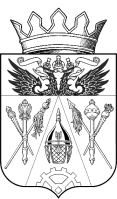 РОССИЙСКАЯ ФЕДЕРАЦИЯРОСТОВСКАЯ ОБЛАСТЬС О Б Р А Н И Е     Д Е П У Т А Т О ВИСТОМИНСКОГО СЕЛЬСКОГО ПОСЕЛЕНИЯЧЕТВЕРТОГО СОЗЫВАРЕШЕНИЕ № 72О проекте решения Собрания депутатов Истоминского сельского поселения Аксайского района «О бюджете Истоминского сельского поселенияАксайского района на 2018 год и плановый период 2019 и 2020 годов»Принято Собранием депутатов                                                                                            «10»  ноября  2017 года            В соответствии со статьей 28 Федерального закона от 06 октября 2003 года № 131 – ФЗ «Об общих принципах организации местного самоуправления в Российской Федерации»,1. Одобрить проект решения Собрания депутатов Истоминского сельского поселения «О проекте решения Собрания депутатов Истоминского сельского поселения  «О бюджете  Истоминского сельского поселения Аксайского района на 2018 год и плановый период2019 и 2020 годов » в следующей редакции:Статья 1. Основные характеристики бюджета Истоминского сельского поселения на 2018 год и на плановый период 2019 и 2020 годов           1. Утвердить основные характеристики бюджета Истоминского сельского поселения на 2018 год, определенные с учетом уровня инфляции, не превышающего 4,0 процента (декабрь 2018 года к декабрю 2017 года):1) прогнозируемый общий объем доходов бюджета Истоминского сельского поселения в сумме 19 917.7 тыс. рублей;2) общий объем расходов бюджета Истоминского сельского поселения в сумме 19917.7 тыс. рублей;3) верхний предел муниципального внутреннего долга Истоминского сельского поселения на 1 января 2019 года в сумме 0,0 тыс. рублей, в том числе верхний предел долга по муниципальным гарантиям Истоминского сельского поселения в сумме 0,0 тыс. рублей;4) предельный объем муниципального долга Истоминского сельского поселения в сумме 0,0 тыс. рублей;5) объем расходов на обслуживание муниципального долга Истоминского сельского поселения в сумме 0,0 тыс. рублей;6) прогнозируемый дефицит бюджета Истоминского сельского поселения в сумме 0,0 тыс. рублей.2. Утвердить основные характеристики бюджета Истоминского сельского поселения на плановый период 2019 и 2020 годов, определенные с учетом уровня инфляции, не превышающего 4,0 процента (декабрь 2019 года к декабрю 2018 года) и 4,0 процента (декабрь 2020 года к декабрю 2019 года) соответственно:1) прогнозируемый общий объем доходов бюджета Истоминского сельского поселения  на 2019 год в сумме 15845.4тыс. рублей и на 2020 год в сумме 15846.0 тыс. рублей;2) общий объем расходов бюджета Истоминского сельского поселения на 2019 год в сумме 15845.4 тыс. рублей и на 2020 год в сумме 15846.0 тыс. рублей;3) верхний предел муниципального внутреннего долга Истоминского сельского поселения на 1 января 2020 года в сумме 0,0 тыс. рублей, в том числе верхний предел долга по муниципальным  гарантиям Истоминского сельского поселения в сумме 0,0 тыс. рублей, и верхний предел муниципального внутреннего долга Истоминского сельского поселения  на 1 января 2021 года в сумме 0,0 тыс. рублей, в том числе верхний предел долга по муниципальным гарантиям Истоминского сельского поселения  в сумме 0,0 тыс. рублей;4) предельный объем муниципального долга Истоминского сельского поселения на 2019 год в сумме 0 тыс. рублей и на 2020 год в сумме 0,0 тыс. рублей;5) объем расходов на обслуживание муниципального долга Истоминского сельского поселения на 2019 год в сумме 0,0 тыс. рублей и на 2020 год в сумме 0,0 тыс. рублей;6) прогнозируемый дефицит бюджета Истоминского сельского поселения на 2019 год в сумме 0,0 тыс. рублей, прогнозируемый профицит областного бюджета на 2020 год в сумме 0,0 тыс. рублей.3. Учесть в бюджете Истоминского сельского поселения объем поступлений доходов на 2018 год и на плановый период 2019 и 2020 годов согласно приложению 1 к настоящему Решению.4. Утвердить источники финансирования дефицита бюджета Истоминского сельского поселения  на 2018 год и на плановый период 2019 и 2020 годов согласно приложению 2 к настоящему Решению.Статья 2. Главные администраторы доходов бюджета Истоминского сельского поселения и  главные администраторы источников финансирования дефицита бюджета Истоминского сельского поселения1. Утвердить перечень главных администраторов доходов  бюджета Истоминского сельского поселения  - государственных органов Ростовской области согласно приложению 3 к настоящему Решению.2. Утвердить перечень главных администраторов доходов бюджета Истоминского сельского поселения  - органов государственной власти Российской Федерации согласно приложению 4 к настоящему Решению.3. Утвердить перечень главных администраторов источников финансирования дефицита бюджета Истоминского сельского поселения согласно приложению 5 к настоящему Решению.Статья 3. Бюджетные ассигнования бюджета Истоминского сельского поселения  на 2018 год и на плановый период 2019 и 2020 годов 1. Утвердить:1) распределение бюджетных ассигнований по разделам, подразделам, целевым статьям (муниципальным программам Истоминского сельского поселения  и непрограммным направлениям деятельности), группам и подгруппам видов расходов классификации расходов бюджетов на 2018 год и на плановый период 2019 и 2020 годов согласно приложению 6 к настоящему Решению;2) ведомственную структуру расходов бюджета Истоминского сельского поселения на 2018 год и на плановый период 2019 и 2020 годов согласно приложению 7 к настоящему Решению;3) распределение бюджетных ассигнований по целевым статьям (муниципальным программам Истоминского сельского поселения и непрограммным направлениям деятельности), группам и подгруппам видов расходов, разделам, подразделам классификации расходов бюджетов на 2018 год и на плановый период 2019 и 2020 годов согласно приложению 8 к настоящему Решению;Статья 4. Межбюджетные трансферты, предоставляемые другим бюджетам бюджетной системы Российской Федерации1. Утвердить общий объем межбюджетных трансфертов, предоставляемых другим бюджетам бюджетной системы Российской Федерации, на 2018 год в сумме 983,6 тыс. рублей, на 2019 в сумме 1030,3 тыс. рублей  и  2020 год  в сумме 1035,0 тыс. рублей согласно приложению 9 к настоящему Решению,  том числе:1) иные межбюджетные трансферты бюджету муниципального образования «Аксайский район» на исполнение полномочий по обеспечению мер пожарной безопасности в границах населенных пунктов поселений в части принятия мер по локализации пожара и спасению людей и имущества до прибытия подразделений Государственной противопожарной службы на 2018 год в сумме 966,6 тыс. рублей, на 2019 в сумме 1015,4 тыс. рублей и  2020 год в сумме 1020,1 тыс. рублей.        2) иные межбюджетные трансферты бюджету муниципального образования «Аксайский район» на исполнение полномочий контрольно-счетного органа поселения по осуществлению внешнего финансового контроля на 2018 год в сумме 17,0 тыс. рублей, на 2019 в сумме 14,9 тыс. рублей и  2020 год в сумме 14,9 тыс. рублей.Статья 5. Безвозмездные поступления, предоставляемые другим бюджетам бюджетной системы Российской Федерации1. Утвердить общий объем безвозмездных поступлений, предоставляемых другими бюджетами бюджетной системы Российской Федерации, на 2018 год в сумме 10083,1 тыс. рублей, на 2019 год в сумме 7582,9 тыс. рублей  и на 2020 год в сумме 7411,0тыс. рублей согласно приложению 10 к настоящему Решению, в том числе:1)дотация  бюджету Истоминского сельского поселения в целях выравнивания бюджетной обеспеченности на 2018 год в сумме 8202,7тыс. рублей, на 2019 год в сумме 5632,3тыс. рублей, на 2020 год в сумме 5069,1 тыс. рублей2)субвенция бюджету поселения на осуществление первичного учета на территории, где отсутствуют военные комиссариаты на 2018 год, на 2019 год в сумме 173,3 тыс. рублей соответственно;3)субвенция на осуществление полномочий по определению в соответствии с частью 1 статьи 11.2 Областного закона от 25 октября 2002 года № 273-ЗС «Об административных правонарушениях» перечня должностных лиц, уполномоченных составлять протоколы об административных правонарушениях в рамках иных непрограммных расходов  Администрации Истоминского сельского поселения на 2017 год, на 2018 год и 2019 год в сумме 0,2 тыс. рублей соответственно;4)иные межбюджетные трансферты, передаваемые бюджету поселения на ремонт и содержание автомобильных дорог общего и местного значения на 2018 год в сумме 1658,9 тыс. рублей, на 2019 год в сумме 1729,2 тыс. рублей, на 2020 год в сумме 2293,7 тыс. рублей4)иные межбюджетные трансферты на осуществление иных полномочий Аксайского района на осуществление полномочий по осуществлению муниципального земельного контроля на территории поселения в сумме 24,0 тыс. рублей;5)иные межбюджетные трансферты на осуществление иных полномочий органов местного самоуправления в соответствии с жилищным законодательством в сумме 12,0 тыс. рублей;6)иные межбюджетные трансферты на осуществление иных полномочий по осмотру зданий, сооружений и выдаче рекомендаций об устранении нарушений в сумме 12,0 тыс. рублей;Статья 6. Вступление в силу настоящего Решения1.Настоящее Решение вступает в силу с 1 января 2018 года.2.Опубликовать Решение в периодическом печатном издании «Вестник Истоминского сельского поселения». 3.Разместить Решение на официальном сайте Администрации Истоминского сельского поселения. 4.Контроль за исполнением Решения возложить на заместителя председателя Собрания депутатов Истоминского сельского поселения Карбаева Г.В.2. Определить:1) дату проведения публичных слушаний – 18 декабря 2017 года;2) время и место проведения публичных слушаний – 15-00 часов в   Актовом зале здания Администрации Истоминского сельского поселения, расположенного по адресу: пос. Дорожный ул. Центральная д.25 а.3. Установить следующий порядок учета предложений и порядок участия граждан в обсуждении проекта решения о бюджете:1) граждане вправе принять участие в обсуждении проекта решения путем внесения предложений к указанному проекту;2) предложения принимаются и рассматриваются постоянной комиссией по экономической политике, бюджету, финансам, налогам, муниципальной собственности Собрания депутатов Истоминского сельского поселения  при условии соответствия их законодательству Российской Федерации, нормативным правовым актам Ростовской области, Аксайского района и Истоминского сельского поселения и  выносятся на публичные слушания;3) предложения вносятся в письменной форме с указанием действующего пункта проекта решения, текста проекта и текста с учетом поправки;4) в предложениях должны быть указаны фамилия, имя, отчество, адрес места жительства и личная подпись гражданина (граждан).4. Назначить:1)  Будко С.И. – Председатель Собрания депутатов - Глава Истоминского сельского поселения - председательствующим по проведению публичных слушаний; 2) Головко О.В. – главного специалиста Администрации Истоминского сельского поселения Аксайского района - ответственным за организацию и проведение публичных слушаний. 5. Сектору экономики и финансов Администрации  Истоминского сельского поселения Аксайского района  (Шкуро Е.В.) оказать содействие в проведении публичных слушаний.6. Провести публичные слушания в соответствии с Положением «О публичных слушаниях по проектам решения Собрания депутатов  о бюджете и об отчете об исполнении бюджета поселения», утвержденным Решением Собрания депутатов Истоминского сельского поселения  от 20 сентября 2013 года № 40.7. Опубликовать настоящее Решение в информационном бюллетене Администрации  Истоминского сельского поселения Аксайского района «Вестник Истоминского сельского поселения» до  20 ноября 2017 года.          8. Контроль за исполнением Решения возложить на заместителя председателя Собрания депутатов Истоминского сельского поселения Карбаева Г.В. Председатель Собрания депутатов -  Глава Истоминского сельского поселения                                                                               С. И. БудкоПриложение №1к Решению Собрания депутатов
Истоминского сельского поселения Аксайского района
«О проекте решения Собрания депутатов Истоминского сельского поселения  "О бюджете Истоминского сельского поселения Аксайского района на 2018 год и на плановый период 2019 и 2020 годы "ОБЪЕМ ПОСТУПЛЕНИЙ ДОХОДОВ БЮДЖЕТА ИСТОМИНСКОГО СЕЛЬСКОГО ПОСЕЛЕНИЯ АКСАЙСКОГО РАЙОНА В 2017 ГОДУПриложение №1к Решению Собрания депутатов
Истоминского сельского поселения Аксайского района
«О проекте решения Собрания депутатов Истоминского сельского поселения  "О бюджете Истоминского сельского поселения Аксайского района на 2018 год и на плановый период 2019 и 2020 годы "ОБЪЕМ ПОСТУПЛЕНИЙ ДОХОДОВ БЮДЖЕТА ИСТОМИНСКОГО СЕЛЬСКОГО ПОСЕЛЕНИЯ АКСАЙСКОГО РАЙОНА В 2017 ГОДУПриложение №1к Решению Собрания депутатов
Истоминского сельского поселения Аксайского района
«О проекте решения Собрания депутатов Истоминского сельского поселения  "О бюджете Истоминского сельского поселения Аксайского района на 2018 год и на плановый период 2019 и 2020 годы "ОБЪЕМ ПОСТУПЛЕНИЙ ДОХОДОВ БЮДЖЕТА ИСТОМИНСКОГО СЕЛЬСКОГО ПОСЕЛЕНИЯ АКСАЙСКОГО РАЙОНА В 2017 ГОДУПриложение №1к Решению Собрания депутатов
Истоминского сельского поселения Аксайского района
«О проекте решения Собрания депутатов Истоминского сельского поселения  "О бюджете Истоминского сельского поселения Аксайского района на 2018 год и на плановый период 2019 и 2020 годы "ОБЪЕМ ПОСТУПЛЕНИЙ ДОХОДОВ БЮДЖЕТА ИСТОМИНСКОГО СЕЛЬСКОГО ПОСЕЛЕНИЯ АКСАЙСКОГО РАЙОНА В 2017 ГОДУПриложение №1к Решению Собрания депутатов
Истоминского сельского поселения Аксайского района
«О проекте решения Собрания депутатов Истоминского сельского поселения  "О бюджете Истоминского сельского поселения Аксайского района на 2018 год и на плановый период 2019 и 2020 годы "ОБЪЕМ ПОСТУПЛЕНИЙ ДОХОДОВ БЮДЖЕТА ИСТОМИНСКОГО СЕЛЬСКОГО ПОСЕЛЕНИЯ АКСАЙСКОГО РАЙОНА В 2017 ГОДУтыс. руб.тыс. руб.тыс. руб.код БК РФНаименование статьи доходовна 2018годна 2019 годна 2020 год123451 00 00000 00 0000 000НАЛОГОВЫЕ И НЕНАЛОГОВЫЕ ДОХОДЫ9 834,68 262,58 435,01 01 00000 00 0000 000НАЛОГИ НА ПРИБЫЛЬ, ДОХОДЫ840,81027,21132,31 01 02000 01 0000 110Налог на доходы физических лиц840,81027,21132,31 01 02010 01 0000 110Налог на доходы физических лиц с доходов, источником которых является налоговый агент, за исключением доходов, в отношении которых исчисление и уплата налога осуществляются в соответствии со статьями 227, 2271 и 228 Налогового кодекса Российской Федерации840,81027,21132,31 05 00000 00 0000 000НАЛОГИ НА СОВОКУПНЫЙ ДОХОД716,7745,3775,21 05 03000 01 0000 110Единый сельскохозяйственный налог716,7745,3775,21 05 03010 01 0000 110Единый сельскохозяйственный налог716,7745,3775,21 06 00000 00 0000 000НАЛОГИ НА ИМУЩЕСТВО7 802,61 06 01000 00 0000 110Налог на имущество физических лиц871,8421,9440,71 06 01030 10 0000 110Налог на имущество физических лиц, взимаемый по ставкам, применяемым к объектам налогообложения, расположенным в границах сельских поселений871,8421,9440,71 06 06000 00 0000 110Земельный налог6 930,85 575,75 575,71 06 06030 00 0000 110Земельный налог с организаций2 564,42 063,02 063,01 06 06033 10 0000 110Земельный налог с организаций, обладающих земельным участком, расположенным в границах сельских  поселений2 564,42 063,02 063,01 06 06040 00 0000 110Земельный налог с физических лиц4 366,43 512,73 512,71 06 06043 10 0000 110Земельный налог с физических лиц, обладающих земельным участком, расположенным в границах сельских поселений4 366,43 512,73 512,71 08 00000 00 0000 000ГОСУДАРСТВЕННАЯ ПОШЛИНА13,013,514,01 08 04000 01 0000 110Государственная пошлина за совершение нотариальных действий (за исключением действий, совершаемых консульскими учреждениями Российской Федерации)13,013,514,01 08 04020 01 0000 110Государственная пошлина за совершение нотариальных действий должностными лицами органов местного самоуправления, уполномоченными в соответствии с законодательными актами Российской Федерации на совершение нотариальных действий13,013,514,01 11 00000 00 0000 000ДОХОДЫ ОТ ИСПОЛЬЗОВАНИЯ ИМУЩЕСТВА, НАХОДЯЩЕГОСЯ В ГОСУДАРСТВЕННОЙ И МУНИЦИПАЛЬНОЙ СОБСТВЕННОСТИ436,3453,7471,91 11 05070 00 0000 120 Доходы от сдачи в аренду имущества, составляющего государственную (муниципальную) казну (за исключением земельных участков)436,3453,7471,91 11 05075 10 0000 120Доходы от сдачи в аренду имущества, составляющего казну сельских поселений (за исключением земельных участков)436,3453,7471,91 13 00000 00 0000 000ДОХОДЫ ОТ ОКАЗАНИЯ ПЛАТНЫХ УСЛУГ (РАБОТ) И КОМПЕНСАЦИИ ЗАТРАТ ГОСУДАРСТВА24,124,124,11 13 02000 00 0000 130Доходы от компенсации затрат государства24,124,124,11 13 02060 00 0000 000Доходы от оказания платных услуг (работ) и компенсации затрат государства24,124,124,11 13 02065 10 0000 130Доходы, поступающие в порядке возмещения расходов, понесенных в связи с эксплуатацией имущества сельских поселений24,124,124,1  1 16 00000 00 0000 000Штрафы, санкции, возмещение ущерба1,11,11,11 16 51000 02 0000 140Денежные взыскания (штрафы), установленные законами субъектов Российской Федерации за несоблюдение муниципальных правовых актов1,11,11,11 16 51040 02 0000 140Денежные взыскания (штрафы), установленные законами субъектов Российской Федерации за несоблюдение муниципальных правовых актов, зачисляемые в бюджеты поселений1,11,11,12 00 00000 00 0000 000БЕЗВОЗМЕЗДНЫЕ ПОСТУПЛЕНИЯ10 083.17 582.9     7 411.02 02 00000 00 0000 000Безвозмездные поступления от других бюджетов бюджетной системы Российской Федерации10 083.17 535,0     7 878,22 02 10000 00 0000 151Дотации бюджетам бюджетной системы Российской Федерации8 202.75 632.35 069.12 02 15001 00 0000 151Дотации на выравнивание бюджетной обеспеченности8 202.75 632.35 069.12 02 15001 10 0000 151Дотации бюджетам сельских поселений на выравнивание бюджетной обеспеченности8 202.75 632.25 069.12 02 30000 00 0000 151Субвенции бюджетам бюджетной системы Российской Федерации173,5173,50,22 02 35118 00 0000 151Субвенции бюджетам на осуществление первичного воинского учета на территориях, где отсутствуют военные комиссариаты173,3173,30,02 02 35118 10 0000 151Субвенции бюджетам сельских поселений на осуществление первичного воинского учета на территориях, где отсутствуют военные комиссариаты173,3173,30,02 02 30024 00 0000 151Субвенции местным бюджетам на выполнение передаваемых полномочий субъектов Российской Федерации0,20,20,22 02 30024 10 0000 151Субвенции бюджетам сельских поселений на выполнение передаваемых полномочий субъектов Российской Федерации0,20,20,22 02 40000 00 0000 151Иные межбюджетные трансферты1 706.91 777.22 341.72 02 40014 00 0000 151Межбюджетные трансферты, передаваемые бюджетам муниципальных образований на осуществление части полномочий по решению вопросов местного значения в соответствии с заключенными соглашениями1299.91349,91227.62 02 40014 10 0000 151Межбюджетные трансферты, передаваемые бюджетам сельских поселений из бюджетов муниципальных районов на осуществление части полномочий по решению вопросов местного значения в соответствии с заключенными соглашениями1299.91349,91227.62 02 49999 10 0000 151Прочие межбюджетные трансферты, передаваемые бюджетам сельских поселений407,0427,31114,1ВСЕГО ДОХОДОВ19 917.715 845.4    15 846.0Приложение № 2Приложение № 2Приложение № 2Приложение № 2Приложение № 2к Решению Собрания депутатов
Истоминского сельского поселения Аксайского района
 «О проекте решения Собрания депутатов Истоминского сельского поселения  "О бюджете Истоминского сельского поселения Аксайского района на 2018 год и плановый период 2019 и 2020 годы "к Решению Собрания депутатов
Истоминского сельского поселения Аксайского района
 «О проекте решения Собрания депутатов Истоминского сельского поселения  "О бюджете Истоминского сельского поселения Аксайского района на 2018 год и плановый период 2019 и 2020 годы "к Решению Собрания депутатов
Истоминского сельского поселения Аксайского района
 «О проекте решения Собрания депутатов Истоминского сельского поселения  "О бюджете Истоминского сельского поселения Аксайского района на 2018 год и плановый период 2019 и 2020 годы "к Решению Собрания депутатов
Истоминского сельского поселения Аксайского района
 «О проекте решения Собрания депутатов Истоминского сельского поселения  "О бюджете Истоминского сельского поселения Аксайского района на 2018 год и плановый период 2019 и 2020 годы "к Решению Собрания депутатов
Истоминского сельского поселения Аксайского района
 «О проекте решения Собрания депутатов Истоминского сельского поселения  "О бюджете Истоминского сельского поселения Аксайского района на 2018 год и плановый период 2019 и 2020 годы " ИСТОЧНИКИ ФИНАНСИРОВАНИЯ ДЕФИЦИТА ИСТОЧНИКИ ФИНАНСИРОВАНИЯ ДЕФИЦИТА ИСТОЧНИКИ ФИНАНСИРОВАНИЯ ДЕФИЦИТА ИСТОЧНИКИ ФИНАНСИРОВАНИЯ ДЕФИЦИТА ИСТОЧНИКИ ФИНАНСИРОВАНИЯ ДЕФИЦИТА ИСТОЧНИКИ ФИНАНСИРОВАНИЯ ДЕФИЦИТАБЮДЖЕТА ИСТОМИНСКОГО СЕЛЬСКОГО ПОСЕЛЕНИЯ АКСАЙСКОГО РАЙОНА НА 2018 ГОД И ПЛАНОВЫЙ ПЕРИОД 2019 И 2020 ГОДОВБЮДЖЕТА ИСТОМИНСКОГО СЕЛЬСКОГО ПОСЕЛЕНИЯ АКСАЙСКОГО РАЙОНА НА 2018 ГОД И ПЛАНОВЫЙ ПЕРИОД 2019 И 2020 ГОДОВБЮДЖЕТА ИСТОМИНСКОГО СЕЛЬСКОГО ПОСЕЛЕНИЯ АКСАЙСКОГО РАЙОНА НА 2018 ГОД И ПЛАНОВЫЙ ПЕРИОД 2019 И 2020 ГОДОВБЮДЖЕТА ИСТОМИНСКОГО СЕЛЬСКОГО ПОСЕЛЕНИЯ АКСАЙСКОГО РАЙОНА НА 2018 ГОД И ПЛАНОВЫЙ ПЕРИОД 2019 И 2020 ГОДОВБЮДЖЕТА ИСТОМИНСКОГО СЕЛЬСКОГО ПОСЕЛЕНИЯ АКСАЙСКОГО РАЙОНА НА 2018 ГОД И ПЛАНОВЫЙ ПЕРИОД 2019 И 2020 ГОДОВБЮДЖЕТА ИСТОМИНСКОГО СЕЛЬСКОГО ПОСЕЛЕНИЯ АКСАЙСКОГО РАЙОНА НА 2018 ГОД И ПЛАНОВЫЙ ПЕРИОД 2019 И 2020 ГОДОВ(тыс. рублей)(тыс. рублей)(тыс. рублей)(тыс. рублей)Код Наименование 201820192019202001 00 00 00 00 0000 000ИСТОЧНИКИ ВНУТРЕННЕГО ФИНАНСИРОВАНИЯ ДЕФИЦИТОВ БЮДЖЕТОВ0,00,00,00,001 05 00 00 00 0000 000Изменение остатков средств на счетах по учету средств бюджета0,00,00,00,001 05 00 00 00 0000 500Увеличение остатков средств бюджетов17 460,415797,515797,516313,2001 05 02 00 00 0000 500Увеличение прочих остатков средств бюджетов17 460,415797,515797,516313,2001 05 02 01 00 0000 510Увеличение прочих остатков денежных средств бюджетов17 460,415797,515797,516313,2001 05 02 01 10 0000 510Увеличение прочих остатков денежных средств бюджетов поселений17 460,415797,515797,516313,2001 05 00 00 00 0000 600Уменьшение остатков средств бюджетов17 460,415797,515797,516313,2001 05 02 00 00 0000 600Уменьшение прочих остатков средств бюджетов17 460,415797,515797,516313,2001 05 02 01 00 0000 610Уменьшение прочих остатков денежных средств бюджетов17 460,415797,515797,516313,2001 05 02 01 10 0000 610Уменьшение прочих остатков денежных средств бюджетов поселений17 460,415797,515797,516313,20Приложение № 3к Решению Собрания депутатов
Истоминского сельского поселения Аксайского района
 "О проекте решения Собрания депутатов Истоминского сельского поселения  «О бюджете Истоминского сельского поселения Аксайского района на 2018 год и плановый период 2019 и 2020 годы "к Решению Собрания депутатов
Истоминского сельского поселения Аксайского района
 "О проекте решения Собрания депутатов Истоминского сельского поселения  «О бюджете Истоминского сельского поселения Аксайского района на 2018 год и плановый период 2019 и 2020 годы "Перечень главных администраторов доходов бюджета Истоминского сельского поселения Аксайского района - органов государственной власти Российской Федерации Перечень главных администраторов доходов бюджета Истоминского сельского поселения Аксайского района - органов государственной власти Российской Федерации Перечень главных администраторов доходов бюджета Истоминского сельского поселения Аксайского района - органов государственной власти Российской Федерации Код бюджетной классификации Российской ФедерацииКод бюджетной классификации Российской ФедерацииНаименование главного администратора доходов бюджета поселенияглавного администратора доходовдоходов бюджета поселенияНаименование главного администратора доходов бюджета поселения123182Межрайонная Инспекция Федеральной Налоговой службы  №11 по Ростовской области1821 01 02010 01 0000 110Налог на доходы физических лиц с доходов, источником которых является налоговый агент, за исключением доходов, в отношении которых исчисление и уплата налога осуществляются в соответствии со статьями 227, 2271 и 228 Налогового кодекса Российской Федерации1821 01 02020 01 0000 110Налог на доходы физических лиц с доходов, полученных от осуществления деятельности физическими лицами, зарегистрированными в качестве индивидуальных предпринимателей, нотариусов, занимающихся частной практикой, адвокатов, учредивших адвокатские кабинеты и других лиц, занимающихся частной практикой в соответствии со статьей 227 Налогового кодекса Российской Федерации1821 01 02030 01 0000 110Налог на доходы физических лиц с доходов,  полученных физическими лицами в соответствии со статьей 228 Налогового Кодекса Российской Федерации1821 05 03010 01 0000 110Единый сельскохозяйственный налог1821 05 03020 01 0000 110Единый сельскохозяйственный налог (за налоговые периоды, истекшие до 1 января 2011 года)1821 06 01030 10 0000 110Налог на имущество физических лиц, взимаемый по ставкам, применяемым к объектам налогообложения, расположенным в границах сельских поселений1821 06 06033 10 0000 110Земельный налог с организаций, обладающих земельным участком, расположенным в границах сельских  поселений1821 06 06043 10 0000 110Земельный налог с физических лиц, обладающих земельным участком, расположенным в границах сельских поселений1821 09 04053 10 0000 110Земельный налог (по обязательствам, возникшим до 1 января 2006 года), мобилизуемый на территориях поселенийПриложение № 4Приложение № 4к Решению Собрания депутатов
Истоминского сельского поселения Аксайского района
 "О проекте решения Собрания депутатов Истоминского сельского поселения « О бюджете Истоминского сельского поселения Аксайского района на 2018 год  и на плановый период 2019 и 2020 годы "к Решению Собрания депутатов
Истоминского сельского поселения Аксайского района
 "О проекте решения Собрания депутатов Истоминского сельского поселения « О бюджете Истоминского сельского поселения Аксайского района на 2018 год  и на плановый период 2019 и 2020 годы "к Решению Собрания депутатов
Истоминского сельского поселения Аксайского района
 "О проекте решения Собрания депутатов Истоминского сельского поселения « О бюджете Истоминского сельского поселения Аксайского района на 2018 год  и на плановый период 2019 и 2020 годы "Перечень главных администраторов доходов бюджета Истоминского сельского поселения Аксайского района - органов  государственной власти Ростовской областиПеречень главных администраторов доходов бюджета Истоминского сельского поселения Аксайского района - органов  государственной власти Ростовской областиПеречень главных администраторов доходов бюджета Истоминского сельского поселения Аксайского района - органов  государственной власти Ростовской областиКод бюджетной классификации Российской ФедерацииКод бюджетной классификации Российской ФедерацииНаименование главного администратора доходов бюджета поселенияглавного администратора доходовдоходов бюджета поселенияНаименование главного администратора доходов бюджета поселения123802Правительство Ростовской  областиПравительство Ростовской  области8021 16 51040 02 0000 140 Денежные взыскания (штрафы), установленные законами субъектов Российской Федерации за несоблюдение муниципальных правовых актов, зачисляемые в бюджеты поселенийПриложение № 5 Приложение № 5 Приложение № 5 Приложение № 5 Приложение № 5 Приложение № 5 Приложение № 5 Приложение № 5 Приложение № 5 Приложение № 5 Приложение № 5 Приложение № 5 к Решению Собрания депутатов
Истоминского сельского поселения Аксайского района
 "О проекте решения  Собрания депутатов Истоминского сельского поселения «О бюджете Истоминского сельского поселения Аксайского района на 2018 год  и на плановый период 2019 и 2020 годы".к Решению Собрания депутатов
Истоминского сельского поселения Аксайского района
 "О проекте решения  Собрания депутатов Истоминского сельского поселения «О бюджете Истоминского сельского поселения Аксайского района на 2018 год  и на плановый период 2019 и 2020 годы".к Решению Собрания депутатов
Истоминского сельского поселения Аксайского района
 "О проекте решения  Собрания депутатов Истоминского сельского поселения «О бюджете Истоминского сельского поселения Аксайского района на 2018 год  и на плановый период 2019 и 2020 годы".к Решению Собрания депутатов
Истоминского сельского поселения Аксайского района
 "О проекте решения  Собрания депутатов Истоминского сельского поселения «О бюджете Истоминского сельского поселения Аксайского района на 2018 год  и на плановый период 2019 и 2020 годы".к Решению Собрания депутатов
Истоминского сельского поселения Аксайского района
 "О проекте решения  Собрания депутатов Истоминского сельского поселения «О бюджете Истоминского сельского поселения Аксайского района на 2018 год  и на плановый период 2019 и 2020 годы".к Решению Собрания депутатов
Истоминского сельского поселения Аксайского района
 "О проекте решения  Собрания депутатов Истоминского сельского поселения «О бюджете Истоминского сельского поселения Аксайского района на 2018 год  и на плановый период 2019 и 2020 годы".к Решению Собрания депутатов
Истоминского сельского поселения Аксайского района
 "О проекте решения  Собрания депутатов Истоминского сельского поселения «О бюджете Истоминского сельского поселения Аксайского района на 2018 год  и на плановый период 2019 и 2020 годы".к Решению Собрания депутатов
Истоминского сельского поселения Аксайского района
 "О проекте решения  Собрания депутатов Истоминского сельского поселения «О бюджете Истоминского сельского поселения Аксайского района на 2018 год  и на плановый период 2019 и 2020 годы".к Решению Собрания депутатов
Истоминского сельского поселения Аксайского района
 "О проекте решения  Собрания депутатов Истоминского сельского поселения «О бюджете Истоминского сельского поселения Аксайского района на 2018 год  и на плановый период 2019 и 2020 годы".к Решению Собрания депутатов
Истоминского сельского поселения Аксайского района
 "О проекте решения  Собрания депутатов Истоминского сельского поселения «О бюджете Истоминского сельского поселения Аксайского района на 2018 год  и на плановый период 2019 и 2020 годы".к Решению Собрания депутатов
Истоминского сельского поселения Аксайского района
 "О проекте решения  Собрания депутатов Истоминского сельского поселения «О бюджете Истоминского сельского поселения Аксайского района на 2018 год  и на плановый период 2019 и 2020 годы".к Решению Собрания депутатов
Истоминского сельского поселения Аксайского района
 "О проекте решения  Собрания депутатов Истоминского сельского поселения «О бюджете Истоминского сельского поселения Аксайского района на 2018 год  и на плановый период 2019 и 2020 годы".к Решению Собрания депутатов
Истоминского сельского поселения Аксайского района
 "О проекте решения  Собрания депутатов Истоминского сельского поселения «О бюджете Истоминского сельского поселения Аксайского района на 2018 год  и на плановый период 2019 и 2020 годы".к Решению Собрания депутатов
Истоминского сельского поселения Аксайского района
 "О проекте решения  Собрания депутатов Истоминского сельского поселения «О бюджете Истоминского сельского поселения Аксайского района на 2018 год  и на плановый период 2019 и 2020 годы".к Решению Собрания депутатов
Истоминского сельского поселения Аксайского района
 "О проекте решения  Собрания депутатов Истоминского сельского поселения «О бюджете Истоминского сельского поселения Аксайского района на 2018 год  и на плановый период 2019 и 2020 годы".к Решению Собрания депутатов
Истоминского сельского поселения Аксайского района
 "О проекте решения  Собрания депутатов Истоминского сельского поселения «О бюджете Истоминского сельского поселения Аксайского района на 2018 год  и на плановый период 2019 и 2020 годы".к Решению Собрания депутатов
Истоминского сельского поселения Аксайского района
 "О проекте решения  Собрания депутатов Истоминского сельского поселения «О бюджете Истоминского сельского поселения Аксайского района на 2018 год  и на плановый период 2019 и 2020 годы".Перечень главных администраторов источников финансирования дефицита  бюджета Истоминского сельского поселения Аксайского районаПеречень главных администраторов источников финансирования дефицита  бюджета Истоминского сельского поселения Аксайского районаПеречень главных администраторов источников финансирования дефицита  бюджета Истоминского сельского поселения Аксайского районаПеречень главных администраторов источников финансирования дефицита  бюджета Истоминского сельского поселения Аксайского районаПеречень главных администраторов источников финансирования дефицита  бюджета Истоминского сельского поселения Аксайского районаПеречень главных администраторов источников финансирования дефицита  бюджета Истоминского сельского поселения Аксайского районаПеречень главных администраторов источников финансирования дефицита  бюджета Истоминского сельского поселения Аксайского районаПеречень главных администраторов источников финансирования дефицита  бюджета Истоминского сельского поселения Аксайского районаПеречень главных администраторов источников финансирования дефицита  бюджета Истоминского сельского поселения Аксайского районаПеречень главных администраторов источников финансирования дефицита  бюджета Истоминского сельского поселения Аксайского районаПеречень главных администраторов источников финансирования дефицита  бюджета Истоминского сельского поселения Аксайского районаПеречень главных администраторов источников финансирования дефицита  бюджета Истоминского сельского поселения Аксайского районаПеречень главных администраторов источников финансирования дефицита  бюджета Истоминского сельского поселения Аксайского районаПеречень главных администраторов источников финансирования дефицита  бюджета Истоминского сельского поселения Аксайского районаПеречень главных администраторов источников финансирования дефицита  бюджета Истоминского сельского поселения Аксайского районаПеречень главных администраторов источников финансирования дефицита  бюджета Истоминского сельского поселения Аксайского районаПеречень главных администраторов источников финансирования дефицита  бюджета Истоминского сельского поселения Аксайского районаПеречень главных администраторов источников финансирования дефицита  бюджета Истоминского сельского поселения Аксайского районаКод бюджетной классификации Российской ФедерацииКод бюджетной классификации Российской ФедерацииКод бюджетной классификации Российской ФедерацииКод бюджетной классификации Российской ФедерацииКод бюджетной классификации Российской ФедерацииКод бюджетной классификации Российской ФедерацииНаименование главного администратора источников финансирования дефицита бюджета Истоминского сельского поселенияНаименование главного администратора источников финансирования дефицита бюджета Истоминского сельского поселенияНаименование главного администратора источников финансирования дефицита бюджета Истоминского сельского поселенияНаименование главного администратора источников финансирования дефицита бюджета Истоминского сельского поселенияНаименование главного администратора источников финансирования дефицита бюджета Истоминского сельского поселенияНаименование главного администратора источников финансирования дефицита бюджета Истоминского сельского поселенияНаименование главного администратора источников финансирования дефицита бюджета Истоминского сельского поселенияНаименование главного администратора источников финансирования дефицита бюджета Истоминского сельского поселенияНаименование главного администратора источников финансирования дефицита бюджета Истоминского сельского поселенияНаименование главного администратора источников финансирования дефицита бюджета Истоминского сельского поселенияНаименование главного администратора источников финансирования дефицита бюджета Истоминского сельского поселенияНаименование главного администратора источников финансирования дефицита бюджета Истоминского сельского поселенияглавного администратора источников финансирования дефицита бюджета Истоминского сельского поселенияисточников финансирования дефицита бюджета Истоминского сельского поселенияисточников финансирования дефицита бюджета Истоминского сельского поселенияисточников финансирования дефицита бюджета Истоминского сельского поселенияисточников финансирования дефицита бюджета Истоминского сельского поселенияНаименование главного администратора источников финансирования дефицита бюджета Истоминского сельского поселенияНаименование главного администратора источников финансирования дефицита бюджета Истоминского сельского поселенияНаименование главного администратора источников финансирования дефицита бюджета Истоминского сельского поселенияНаименование главного администратора источников финансирования дефицита бюджета Истоминского сельского поселенияНаименование главного администратора источников финансирования дефицита бюджета Истоминского сельского поселенияНаименование главного администратора источников финансирования дефицита бюджета Истоминского сельского поселенияНаименование главного администратора источников финансирования дефицита бюджета Истоминского сельского поселенияНаименование главного администратора источников финансирования дефицита бюджета Истоминского сельского поселенияНаименование главного администратора источников финансирования дефицита бюджета Истоминского сельского поселенияНаименование главного администратора источников финансирования дефицита бюджета Истоминского сельского поселенияНаименование главного администратора источников финансирования дефицита бюджета Истоминского сельского поселенияНаименование главного администратора источников финансирования дефицита бюджета Истоминского сельского поселения122222333333333333951Администрация Истоминского сельского поселения Аксайского районаАдминистрация Истоминского сельского поселения Аксайского районаАдминистрация Истоминского сельского поселения Аксайского районаАдминистрация Истоминского сельского поселения Аксайского районаАдминистрация Истоминского сельского поселения Аксайского районаАдминистрация Истоминского сельского поселения Аксайского районаАдминистрация Истоминского сельского поселения Аксайского районаАдминистрация Истоминского сельского поселения Аксайского районаАдминистрация Истоминского сельского поселения Аксайского районаАдминистрация Истоминского сельского поселения Аксайского районаАдминистрация Истоминского сельского поселения Аксайского районаАдминистрация Истоминского сельского поселения Аксайского района95101 05 02 01 10 0000 51001 05 02 01 10 0000 51001 05 02 01 10 0000 51001 05 02 01 10 0000 51001 05 02 01 10 0000 510Увеличение прочих остатков денежных средств бюджетов поселенийУвеличение прочих остатков денежных средств бюджетов поселенийУвеличение прочих остатков денежных средств бюджетов поселенийУвеличение прочих остатков денежных средств бюджетов поселенийУвеличение прочих остатков денежных средств бюджетов поселенийУвеличение прочих остатков денежных средств бюджетов поселенийУвеличение прочих остатков денежных средств бюджетов поселенийУвеличение прочих остатков денежных средств бюджетов поселенийУвеличение прочих остатков денежных средств бюджетов поселенийУвеличение прочих остатков денежных средств бюджетов поселенийУвеличение прочих остатков денежных средств бюджетов поселенийУвеличение прочих остатков денежных средств бюджетов поселений95101 05 02 01 10 0000 61001 05 02 01 10 0000 61001 05 02 01 10 0000 61001 05 02 01 10 0000 61001 05 02 01 10 0000 610Уменьшение прочих остатков денежных средств бюджетов поселенийУменьшение прочих остатков денежных средств бюджетов поселенийУменьшение прочих остатков денежных средств бюджетов поселенийУменьшение прочих остатков денежных средств бюджетов поселенийУменьшение прочих остатков денежных средств бюджетов поселенийУменьшение прочих остатков денежных средств бюджетов поселенийУменьшение прочих остатков денежных средств бюджетов поселенийУменьшение прочих остатков денежных средств бюджетов поселенийУменьшение прочих остатков денежных средств бюджетов поселенийУменьшение прочих остатков денежных средств бюджетов поселенийУменьшение прочих остатков денежных средств бюджетов поселенийУменьшение прочих остатков денежных средств бюджетов поселенийПриложение № 6Приложение № 6Приложение № 6Приложение № 6Приложение № 6Приложение № 6Приложение № 6Приложение № 6Приложение № 6Приложение № 6Приложение № 6Приложение № 6Приложение № 6Приложение № 6к Решению Собрания депутатов
Истоминского сельского поселения Аксайского района
«О проекте решения Собрания депутатов Истоминского сельского поселения  «О бюджете Истоминского сельского поселения 
Аксайского района на 2018 год и плановый период 2019 и 2020 годы»  к Решению Собрания депутатов
Истоминского сельского поселения Аксайского района
«О проекте решения Собрания депутатов Истоминского сельского поселения  «О бюджете Истоминского сельского поселения 
Аксайского района на 2018 год и плановый период 2019 и 2020 годы»  к Решению Собрания депутатов
Истоминского сельского поселения Аксайского района
«О проекте решения Собрания депутатов Истоминского сельского поселения  «О бюджете Истоминского сельского поселения 
Аксайского района на 2018 год и плановый период 2019 и 2020 годы»  к Решению Собрания депутатов
Истоминского сельского поселения Аксайского района
«О проекте решения Собрания депутатов Истоминского сельского поселения  «О бюджете Истоминского сельского поселения 
Аксайского района на 2018 год и плановый период 2019 и 2020 годы»  к Решению Собрания депутатов
Истоминского сельского поселения Аксайского района
«О проекте решения Собрания депутатов Истоминского сельского поселения  «О бюджете Истоминского сельского поселения 
Аксайского района на 2018 год и плановый период 2019 и 2020 годы»  к Решению Собрания депутатов
Истоминского сельского поселения Аксайского района
«О проекте решения Собрания депутатов Истоминского сельского поселения  «О бюджете Истоминского сельского поселения 
Аксайского района на 2018 год и плановый период 2019 и 2020 годы»  к Решению Собрания депутатов
Истоминского сельского поселения Аксайского района
«О проекте решения Собрания депутатов Истоминского сельского поселения  «О бюджете Истоминского сельского поселения 
Аксайского района на 2018 год и плановый период 2019 и 2020 годы»  к Решению Собрания депутатов
Истоминского сельского поселения Аксайского района
«О проекте решения Собрания депутатов Истоминского сельского поселения  «О бюджете Истоминского сельского поселения 
Аксайского района на 2018 год и плановый период 2019 и 2020 годы»  к Решению Собрания депутатов
Истоминского сельского поселения Аксайского района
«О проекте решения Собрания депутатов Истоминского сельского поселения  «О бюджете Истоминского сельского поселения 
Аксайского района на 2018 год и плановый период 2019 и 2020 годы»  к Решению Собрания депутатов
Истоминского сельского поселения Аксайского района
«О проекте решения Собрания депутатов Истоминского сельского поселения  «О бюджете Истоминского сельского поселения 
Аксайского района на 2018 год и плановый период 2019 и 2020 годы»  к Решению Собрания депутатов
Истоминского сельского поселения Аксайского района
«О проекте решения Собрания депутатов Истоминского сельского поселения  «О бюджете Истоминского сельского поселения 
Аксайского района на 2018 год и плановый период 2019 и 2020 годы»  к Решению Собрания депутатов
Истоминского сельского поселения Аксайского района
«О проекте решения Собрания депутатов Истоминского сельского поселения  «О бюджете Истоминского сельского поселения 
Аксайского района на 2018 год и плановый период 2019 и 2020 годы»  к Решению Собрания депутатов
Истоминского сельского поселения Аксайского района
«О проекте решения Собрания депутатов Истоминского сельского поселения  «О бюджете Истоминского сельского поселения 
Аксайского района на 2018 год и плановый период 2019 и 2020 годы»  к Решению Собрания депутатов
Истоминского сельского поселения Аксайского района
«О проекте решения Собрания депутатов Истоминского сельского поселения  «О бюджете Истоминского сельского поселения 
Аксайского района на 2018 год и плановый период 2019 и 2020 годы»  к Решению Собрания депутатов
Истоминского сельского поселения Аксайского района
«О проекте решения Собрания депутатов Истоминского сельского поселения  «О бюджете Истоминского сельского поселения 
Аксайского района на 2018 год и плановый период 2019 и 2020 годы»  к Решению Собрания депутатов
Истоминского сельского поселения Аксайского района
«О проекте решения Собрания депутатов Истоминского сельского поселения  «О бюджете Истоминского сельского поселения 
Аксайского района на 2018 год и плановый период 2019 и 2020 годы»  к Решению Собрания депутатов
Истоминского сельского поселения Аксайского района
«О проекте решения Собрания депутатов Истоминского сельского поселения  «О бюджете Истоминского сельского поселения 
Аксайского района на 2018 год и плановый период 2019 и 2020 годы»  к Решению Собрания депутатов
Истоминского сельского поселения Аксайского района
«О проекте решения Собрания депутатов Истоминского сельского поселения  «О бюджете Истоминского сельского поселения 
Аксайского района на 2018 год и плановый период 2019 и 2020 годы»  к Решению Собрания депутатов
Истоминского сельского поселения Аксайского района
«О проекте решения Собрания депутатов Истоминского сельского поселения  «О бюджете Истоминского сельского поселения 
Аксайского района на 2018 год и плановый период 2019 и 2020 годы»  к Решению Собрания депутатов
Истоминского сельского поселения Аксайского района
«О проекте решения Собрания депутатов Истоминского сельского поселения  «О бюджете Истоминского сельского поселения 
Аксайского района на 2018 год и плановый период 2019 и 2020 годы»  Распределение бюджетных ассигнований по разделам, подразделам, целевым статьям (муниципальным программам Истоминского сельского поселения и непрограммным направлениям деятельности), группам и подгруппам видов расходов классификации расходов бюджета на 2018 год и плановый период 2019 и 2020 годовРаспределение бюджетных ассигнований по разделам, подразделам, целевым статьям (муниципальным программам Истоминского сельского поселения и непрограммным направлениям деятельности), группам и подгруппам видов расходов классификации расходов бюджета на 2018 год и плановый период 2019 и 2020 годовРаспределение бюджетных ассигнований по разделам, подразделам, целевым статьям (муниципальным программам Истоминского сельского поселения и непрограммным направлениям деятельности), группам и подгруппам видов расходов классификации расходов бюджета на 2018 год и плановый период 2019 и 2020 годовРаспределение бюджетных ассигнований по разделам, подразделам, целевым статьям (муниципальным программам Истоминского сельского поселения и непрограммным направлениям деятельности), группам и подгруппам видов расходов классификации расходов бюджета на 2018 год и плановый период 2019 и 2020 годовРаспределение бюджетных ассигнований по разделам, подразделам, целевым статьям (муниципальным программам Истоминского сельского поселения и непрограммным направлениям деятельности), группам и подгруппам видов расходов классификации расходов бюджета на 2018 год и плановый период 2019 и 2020 годовРаспределение бюджетных ассигнований по разделам, подразделам, целевым статьям (муниципальным программам Истоминского сельского поселения и непрограммным направлениям деятельности), группам и подгруппам видов расходов классификации расходов бюджета на 2018 год и плановый период 2019 и 2020 годовРаспределение бюджетных ассигнований по разделам, подразделам, целевым статьям (муниципальным программам Истоминского сельского поселения и непрограммным направлениям деятельности), группам и подгруппам видов расходов классификации расходов бюджета на 2018 год и плановый период 2019 и 2020 годовРаспределение бюджетных ассигнований по разделам, подразделам, целевым статьям (муниципальным программам Истоминского сельского поселения и непрограммным направлениям деятельности), группам и подгруппам видов расходов классификации расходов бюджета на 2018 год и плановый период 2019 и 2020 годовРаспределение бюджетных ассигнований по разделам, подразделам, целевым статьям (муниципальным программам Истоминского сельского поселения и непрограммным направлениям деятельности), группам и подгруппам видов расходов классификации расходов бюджета на 2018 год и плановый период 2019 и 2020 годовРаспределение бюджетных ассигнований по разделам, подразделам, целевым статьям (муниципальным программам Истоминского сельского поселения и непрограммным направлениям деятельности), группам и подгруппам видов расходов классификации расходов бюджета на 2018 год и плановый период 2019 и 2020 годовРаспределение бюджетных ассигнований по разделам, подразделам, целевым статьям (муниципальным программам Истоминского сельского поселения и непрограммным направлениям деятельности), группам и подгруппам видов расходов классификации расходов бюджета на 2018 год и плановый период 2019 и 2020 годовРаспределение бюджетных ассигнований по разделам, подразделам, целевым статьям (муниципальным программам Истоминского сельского поселения и непрограммным направлениям деятельности), группам и подгруппам видов расходов классификации расходов бюджета на 2018 год и плановый период 2019 и 2020 годовРаспределение бюджетных ассигнований по разделам, подразделам, целевым статьям (муниципальным программам Истоминского сельского поселения и непрограммным направлениям деятельности), группам и подгруппам видов расходов классификации расходов бюджета на 2018 год и плановый период 2019 и 2020 годовРаспределение бюджетных ассигнований по разделам, подразделам, целевым статьям (муниципальным программам Истоминского сельского поселения и непрограммным направлениям деятельности), группам и подгруппам видов расходов классификации расходов бюджета на 2018 год и плановый период 2019 и 2020 годовРаспределение бюджетных ассигнований по разделам, подразделам, целевым статьям (муниципальным программам Истоминского сельского поселения и непрограммным направлениям деятельности), группам и подгруппам видов расходов классификации расходов бюджета на 2018 год и плановый период 2019 и 2020 годовРаспределение бюджетных ассигнований по разделам, подразделам, целевым статьям (муниципальным программам Истоминского сельского поселения и непрограммным направлениям деятельности), группам и подгруппам видов расходов классификации расходов бюджета на 2018 год и плановый период 2019 и 2020 годовРаспределение бюджетных ассигнований по разделам, подразделам, целевым статьям (муниципальным программам Истоминского сельского поселения и непрограммным направлениям деятельности), группам и подгруппам видов расходов классификации расходов бюджета на 2018 год и плановый период 2019 и 2020 годовРаспределение бюджетных ассигнований по разделам, подразделам, целевым статьям (муниципальным программам Истоминского сельского поселения и непрограммным направлениям деятельности), группам и подгруппам видов расходов классификации расходов бюджета на 2018 год и плановый период 2019 и 2020 годовРаспределение бюджетных ассигнований по разделам, подразделам, целевым статьям (муниципальным программам Истоминского сельского поселения и непрограммным направлениям деятельности), группам и подгруппам видов расходов классификации расходов бюджета на 2018 год и плановый период 2019 и 2020 годов(тыс. рублей)(тыс. рублей)(тыс. рублей)(тыс. рублей)(тыс. рублей)(тыс. рублей)(тыс. рублей)(тыс. рублей)(тыс. рублей)НаименованиеНаименованиеНаименованиеОРЗПРЦСРЦСРЦСРЦСРВР201820182018201820192019201920202020НаименованиеНаименованиеНаименованиеОРЗПРЦСРЦСРЦСРЦСРВР201820182018201820192019201920202020ВСЕГОВСЕГОВСЕГО19917.719917.719917.719917.715845.415845.415845.415846.015846.0Общегосударственные вопросыОбщегосударственные вопросыОбщегосударственные вопросы018 175.38 175.38 175.38 175.35 956.25 956.25 956.25 803.55 803.5Функционирование Правительства Российской Федерации, высших исполнительных органов государственной власти субъектов Российской Федерации, местных администрацийФункционирование Правительства Российской Федерации, высших исполнительных органов государственной власти субъектов Российской Федерации, местных администрацийФункционирование Правительства Российской Федерации, высших исполнительных органов государственной власти субъектов Российской Федерации, местных администраций01047051.07051.07051.07051.05431,75431,75431,75279.05279.0Расходы на выплаты по оплате труда работников органов местного самоуправления муниципального образования «Истоминское сельское поселение» в рамках обеспечения деятельности Администрации Истоминского сельского поселения (Расходы на выплаты персоналу государственных (муниципальных) органов)Расходы на выплаты по оплате труда работников органов местного самоуправления муниципального образования «Истоминское сельское поселение» в рамках обеспечения деятельности Администрации Истоминского сельского поселения (Расходы на выплаты персоналу государственных (муниципальных) органов)Расходы на выплаты по оплате труда работников органов местного самоуправления муниципального образования «Истоминское сельское поселение» в рамках обеспечения деятельности Администрации Истоминского сельского поселения (Расходы на выплаты персоналу государственных (муниципальных) органов)010489 1 00 0011089 1 00 0011089 1 00 0011089 1 00 00110120    6770.6    6770.6    6770.6    6770.6 5151,5 5151,5 5151,5  4998.8  4998.8Расходы на обеспечение деятельности органов местного самоуправления муниципального образования  в рамках обеспечения деятельности Администрации Истоминского сельского поселения (Иные закупки товаров, работ и услуг для обеспечения государственных (муниципальных) нужд)Расходы на обеспечение деятельности органов местного самоуправления муниципального образования  в рамках обеспечения деятельности Администрации Истоминского сельского поселения (Иные закупки товаров, работ и услуг для обеспечения государственных (муниципальных) нужд)Расходы на обеспечение деятельности органов местного самоуправления муниципального образования  в рамках обеспечения деятельности Администрации Истоминского сельского поселения (Иные закупки товаров, работ и услуг для обеспечения государственных (муниципальных) нужд)010489 1 00 0019089 1 00 0019089 1 00 0019089 1 00 00190240280,0280,0280,0280,0280,0280,0280,0280,0280,0Расходы на осуществление полномочий по определению в соответствии с частью 1 статьи 11.2 Областного закона от 25 октября 2002 года № 273-ЗС «Об административных правонарушениях» перечня должностных лиц, уполномоченных составлять протоколы об административных правонарушениях в рамках иных непрограммных расходов  Администрации Истоминского сельского поселения (Иные закупки товаров, работ и услуг для обеспечения государственных (муниципальных) нужд)Расходы на осуществление полномочий по определению в соответствии с частью 1 статьи 11.2 Областного закона от 25 октября 2002 года № 273-ЗС «Об административных правонарушениях» перечня должностных лиц, уполномоченных составлять протоколы об административных правонарушениях в рамках иных непрограммных расходов  Администрации Истоминского сельского поселения (Иные закупки товаров, работ и услуг для обеспечения государственных (муниципальных) нужд)Расходы на осуществление полномочий по определению в соответствии с частью 1 статьи 11.2 Областного закона от 25 октября 2002 года № 273-ЗС «Об административных правонарушениях» перечня должностных лиц, уполномоченных составлять протоколы об административных правонарушениях в рамках иных непрограммных расходов  Администрации Истоминского сельского поселения (Иные закупки товаров, работ и услуг для обеспечения государственных (муниципальных) нужд)010489 9 00 7239089 9 00 7239089 9 00 7239089 9 00 723902400,20,20,20,20,20,20,20,20,2Другие общегосударственные вопросыДругие общегосударственные вопросыДругие общегосударственные вопросы01131124.51124.51124.51124.5  524.5  524.5  524.5  524.5  524.5Обеспечение дополнительного профессионального образования лиц, замещающих должности  муниципальной службы в рамках подпрограммы «Развитие муниципального управления и муниципальной службы» муниципальной программы Истоминского сельского поселения  «Региональная политика» (Иные закупки товаров, работ и услуг для обеспечения государственных (муниципальных) нужд)Обеспечение дополнительного профессионального образования лиц, замещающих должности  муниципальной службы в рамках подпрограммы «Развитие муниципального управления и муниципальной службы» муниципальной программы Истоминского сельского поселения  «Региональная политика» (Иные закупки товаров, работ и услуг для обеспечения государственных (муниципальных) нужд)Обеспечение дополнительного профессионального образования лиц, замещающих должности  муниципальной службы в рамках подпрограммы «Развитие муниципального управления и муниципальной службы» муниципальной программы Истоминского сельского поселения  «Региональная политика» (Иные закупки товаров, работ и услуг для обеспечения государственных (муниципальных) нужд)011306 1 00 2421006 1 00 2421006 1 00 2421006 1 00 2421024010,010,010,010,010.010.010.010.010.0Мероприятия по созданию условий для обеспечения выполнения органами местного самоуправления своих полномочий в рамках подпрограммы «Создание условий для обеспечения выполнения органами местного самоуправления своих полномочий » муниципальной программы Истоминского сельского поселения  «Управление имуществом» (Иные закупки товаров, работ и услуг для обеспечения государственных (муниципальных) нужд)Мероприятия по созданию условий для обеспечения выполнения органами местного самоуправления своих полномочий в рамках подпрограммы «Создание условий для обеспечения выполнения органами местного самоуправления своих полномочий » муниципальной программы Истоминского сельского поселения  «Управление имуществом» (Иные закупки товаров, работ и услуг для обеспечения государственных (муниципальных) нужд)Мероприятия по созданию условий для обеспечения выполнения органами местного самоуправления своих полномочий в рамках подпрограммы «Создание условий для обеспечения выполнения органами местного самоуправления своих полномочий » муниципальной программы Истоминского сельского поселения  «Управление имуществом» (Иные закупки товаров, работ и услуг для обеспечения государственных (муниципальных) нужд)011307 2 00 2482007 2 00 2482007 2 00 2482007 2 00 24820240543.6543.6543.6543.6143.6143.6143.6143.6143.6Мероприятия по созданию и развитию информационной и телекоммуникационной инфраструктуры, защиты информации в рамках подпрограммы «Развитие информационных технологий» муниципальной программы Истоминского сельского поселения «Информационное сообщество» (Иные закупки товаров, работ и услуг для обеспечения государственных (муниципальных) нужд)Мероприятия по созданию и развитию информационной и телекоммуникационной инфраструктуры, защиты информации в рамках подпрограммы «Развитие информационных технологий» муниципальной программы Истоминского сельского поселения «Информационное сообщество» (Иные закупки товаров, работ и услуг для обеспечения государственных (муниципальных) нужд)Мероприятия по созданию и развитию информационной и телекоммуникационной инфраструктуры, защиты информации в рамках подпрограммы «Развитие информационных технологий» муниципальной программы Истоминского сельского поселения «Информационное сообщество» (Иные закупки товаров, работ и услуг для обеспечения государственных (муниципальных) нужд)011312 1 00 2438012 1 00 2438012 1 00 2438012 1 00 24380240372.6372.6372.6372.6172.6172.6172.6172.6172.6Мероприятия по созданию условий для обеспечения оптимизации и повышения качества предоставления муниципальных услуг в рамках подпрограммы «Оптимизация и повышение качества предоставления государственных и муниципальных услуг» муниципальной программы Истоминского сельского поселения «Информационное сообщество» (Иные закупки товаров, работ и услуг для обеспечения государственных (муниципальных) нужд)Мероприятия по созданию условий для обеспечения оптимизации и повышения качества предоставления муниципальных услуг в рамках подпрограммы «Оптимизация и повышение качества предоставления государственных и муниципальных услуг» муниципальной программы Истоминского сельского поселения «Информационное сообщество» (Иные закупки товаров, работ и услуг для обеспечения государственных (муниципальных) нужд)Мероприятия по созданию условий для обеспечения оптимизации и повышения качества предоставления муниципальных услуг в рамках подпрограммы «Оптимизация и повышение качества предоставления государственных и муниципальных услуг» муниципальной программы Истоминского сельского поселения «Информационное сообщество» (Иные закупки товаров, работ и услуг для обеспечения государственных (муниципальных) нужд)011312 2 00 2483012 2 00 2483012 2 00 2483012 2 00 2483024045,845,845,845,845.845.845.845.845.8Реализация направления расходов в рамках  непрограммных расходов органов местного самоуправления  муниципального образования "Истоминское сельское поселение" (Уплата налогов, сборов и иных платежей)Реализация направления расходов в рамках  непрограммных расходов органов местного самоуправления  муниципального образования "Истоминское сельское поселение" (Уплата налогов, сборов и иных платежей)Реализация направления расходов в рамках  непрограммных расходов органов местного самоуправления  муниципального образования "Истоминское сельское поселение" (Уплата налогов, сборов и иных платежей)011389 1 00 99990 89 1 00 99990 89 1 00 99990 89 1 00 99990 850127,0127,0127,0127,0127.0127.0127.0127.0127.0Мероприятия по диспансеризации муниципальных служащих Истоминского сельского поселения  в рамках непрограммных расходов органов местного самоуправления  муниципального образования "Истоминское сельское поселение" (Иные закупки товаров, работ и услуг для обеспечения государственных (муниципальных) нужд)Мероприятия по диспансеризации муниципальных служащих Истоминского сельского поселения  в рамках непрограммных расходов органов местного самоуправления  муниципального образования "Истоминское сельское поселение" (Иные закупки товаров, работ и услуг для обеспечения государственных (муниципальных) нужд)Мероприятия по диспансеризации муниципальных служащих Истоминского сельского поселения  в рамках непрограммных расходов органов местного самоуправления  муниципального образования "Истоминское сельское поселение" (Иные закупки товаров, работ и услуг для обеспечения государственных (муниципальных) нужд)011399 9 00 9991099 9 00 9991099 9 00 9991099 9 00 9991024025,525,525,525,525.525.525.525.525.5Национальная оборонаНациональная оборонаНациональная оборона02173,3173,3173,3173,3173.3173.3173.30.00.0Мобилизационная и вневойсковая подготовкаМобилизационная и вневойсковая подготовкаМобилизационная и вневойсковая подготовка0203173,3173,3173,3173,3173.3173.3173.30.00.0Расходы на осуществление первичного воинского учета на территориях, где отсутствуют военные комиссариаты в рамках непрограммных расходов органов местного самоуправления муниципального образования Истоминское сельское поселение» (Расходы на выплаты персоналу государственных (муниципальных) органов)Расходы на осуществление первичного воинского учета на территориях, где отсутствуют военные комиссариаты в рамках непрограммных расходов органов местного самоуправления муниципального образования Истоминское сельское поселение» (Расходы на выплаты персоналу государственных (муниципальных) органов)Расходы на осуществление первичного воинского учета на территориях, где отсутствуют военные комиссариаты в рамках непрограммных расходов органов местного самоуправления муниципального образования Истоминское сельское поселение» (Расходы на выплаты персоналу государственных (муниципальных) органов)020389 9 00 5118089 9 00 5118089 9 00 5118089 9 00 51180120173,3173,3173,3173,3173.3173.3173.30.00.0Национальная безопасность и правоохранительная деятельностьНациональная безопасность и правоохранительная деятельностьНациональная безопасность и правоохранительная деятельность03983.6983.6983.6983.61030.31030.31030.31035.01035.0Обеспечение пожарной безопасностиОбеспечение пожарной безопасностиОбеспечение пожарной безопасности0310983.6983.6983.6983.61030.31030.31030.31035.01035.0Иные межбюджетные трансферты на исполнение полномочий по обеспечению первичных мер пожарной безопасности в границах населенных пунктов поселения в части принятия мер по локализации пожара и спасению людей и имущества до прибытия подразделений Государственной противопожарной службы                                                                                                                  в рамках Подпрограммы «Противопожарная безопасность» муниципальной программы Истоминского сельского поселения  «Защита населения и территории от чрезвычайных ситуаций, обеспечение пожарной безопасности» (Иные межбюджетные трансферты)Иные межбюджетные трансферты на исполнение полномочий по обеспечению первичных мер пожарной безопасности в границах населенных пунктов поселения в части принятия мер по локализации пожара и спасению людей и имущества до прибытия подразделений Государственной противопожарной службы                                                                                                                  в рамках Подпрограммы «Противопожарная безопасность» муниципальной программы Истоминского сельского поселения  «Защита населения и территории от чрезвычайных ситуаций, обеспечение пожарной безопасности» (Иные межбюджетные трансферты)Иные межбюджетные трансферты на исполнение полномочий по обеспечению первичных мер пожарной безопасности в границах населенных пунктов поселения в части принятия мер по локализации пожара и спасению людей и имущества до прибытия подразделений Государственной противопожарной службы                                                                                                                  в рамках Подпрограммы «Противопожарная безопасность» муниципальной программы Истоминского сельского поселения  «Защита населения и территории от чрезвычайных ситуаций, обеспечение пожарной безопасности» (Иные межбюджетные трансферты)031001 1 00 2402001 1 00 2402001 1 00 2402001 1 00 24020540983.6983.6983.6983.61030.31030.31030.31035.01035.0Национальная ЭкономикаНациональная ЭкономикаНациональная Экономика041706.91706.91706.91706.91777.21777.21777.22293.72293.7Дорожное хозяйство (дорожные фонды)Дорожное хозяйство (дорожные фонды)Дорожное хозяйство (дорожные фонды)04091658.91658.91658.91658.91729.21729.21729.22245.72245.7Расходы на содержание внутрипоселковых дорог и искусственных сооружений на них в рамках подпрограммы «Развитие транспортной инфраструктуры» муниципальной программы Истоминского сельского поселения  «Развитие транспортной системы» (Иные закупки товаров, работ и услуг для обеспечения государственных (муниципальных) нужд)Расходы на содержание внутрипоселковых дорог и искусственных сооружений на них в рамках подпрограммы «Развитие транспортной инфраструктуры» муниципальной программы Истоминского сельского поселения  «Развитие транспортной системы» (Иные закупки товаров, работ и услуг для обеспечения государственных (муниципальных) нужд)Расходы на содержание внутрипоселковых дорог и искусственных сооружений на них в рамках подпрограммы «Развитие транспортной инфраструктуры» муниципальной программы Истоминского сельского поселения  «Развитие транспортной системы» (Иные закупки товаров, работ и услуг для обеспечения государственных (муниципальных) нужд)040904 1 00 2410004 1 00 2410004 1 00 2410004 1 00 24100240592.2592.2592.2592.2642.2642.2642.2395.8395.8Расходы на ремонт внутрипоселковых дорог и искусственных сооружений на них в рамках подпрограммы «Развитие транспортной инфраструктуры» муниципальной программы Истоминского сельского поселения  «Развитие транспортной системы» (Иные закупки товаров, работ и услуг для обеспечения государственных (муниципальных) нужд)Расходы на ремонт внутрипоселковых дорог и искусственных сооружений на них в рамках подпрограммы «Развитие транспортной инфраструктуры» муниципальной программы Истоминского сельского поселения  «Развитие транспортной системы» (Иные закупки товаров, работ и услуг для обеспечения государственных (муниципальных) нужд)Расходы на ремонт внутрипоселковых дорог и искусственных сооружений на них в рамках подпрограммы «Развитие транспортной инфраструктуры» муниципальной программы Истоминского сельского поселения  «Развитие транспортной системы» (Иные закупки товаров, работ и услуг для обеспечения государственных (муниципальных) нужд)040904 1 00 2411004 1 00 2411004 1 00 2411004 1 00 24110240319,7319,7319,7319,7319.7319.7319.7395.8395.8Расходы на ремонт и содержание автомобильных дорог общего пользования местного значения  в рамках подпрограммы «Развитие транспортной инфраструктуры» муниципальной программы Истоминского сельского поселения  «Развитие транспортной системы» (Другие закупки  для обеспечения государственных (муниципальных) нужд)Расходы на ремонт и содержание автомобильных дорог общего пользования местного значения  в рамках подпрограммы «Развитие транспортной инфраструктуры» муниципальной программы Истоминского сельского поселения  «Развитие транспортной системы» (Другие закупки  для обеспечения государственных (муниципальных) нужд)Расходы на ремонт и содержание автомобильных дорог общего пользования местного значения  в рамках подпрограммы «Развитие транспортной инфраструктуры» муниципальной программы Истоминского сельского поселения  «Развитие транспортной системы» (Другие закупки  для обеспечения государственных (муниципальных) нужд)040904 1 00 7351004 1 00 7351004 1 00 7351004 1 00 73510240345.9345.9345.9345.9363.2363.2363.2960.3960.3Софинансирование расходов на ремонт и содержание автомобильных дорог общего пользования местного значения  в рамках подпрограммы «Развитие транспортной инфраструктуры» муниципальной программы Истоминского сельского поселения  «Развитие транспортной системы» (Другие закупки  для обеспечения государственных (муниципальных) нужд)Софинансирование расходов на ремонт и содержание автомобильных дорог общего пользования местного значения  в рамках подпрограммы «Развитие транспортной инфраструктуры» муниципальной программы Истоминского сельского поселения  «Развитие транспортной системы» (Другие закупки  для обеспечения государственных (муниципальных) нужд)Софинансирование расходов на ремонт и содержание автомобильных дорог общего пользования местного значения  в рамках подпрограммы «Развитие транспортной инфраструктуры» муниципальной программы Истоминского сельского поселения  «Развитие транспортной системы» (Другие закупки  для обеспечения государственных (муниципальных) нужд)040904 1 00 S351004 1 00 S351004 1 00 S351004 1 00 S351024061.161.161.161.164.164.164.1153.8153.8Мероприятия по обеспечению безопасности дорожного движения в рамках подпрограммы « Повышение безопасности дорожного движения» муниципальной программы Истоминского сельского поселения  «Развитие транспортной системы» (Иные закупки товаров, работ и услуг для обеспечения государственных (муниципальных) нужд)Мероприятия по обеспечению безопасности дорожного движения в рамках подпрограммы « Повышение безопасности дорожного движения» муниципальной программы Истоминского сельского поселения  «Развитие транспортной системы» (Иные закупки товаров, работ и услуг для обеспечения государственных (муниципальных) нужд)Мероприятия по обеспечению безопасности дорожного движения в рамках подпрограммы « Повышение безопасности дорожного движения» муниципальной программы Истоминского сельского поселения  «Развитие транспортной системы» (Иные закупки товаров, работ и услуг для обеспечения государственных (муниципальных) нужд)040904 2 00 2416004 2 00 2416004 2 00 2416004 2 00 24160240340,0340,0340,0340,0340.0340.0340.0340.0340.0Другие вопросы в области национальной экономикиДругие вопросы в области национальной экономикиДругие вопросы в области национальной экономики041248,048,048,048,048.048.048.048.048.0Расходы на осуществление полномочий по муниципальному земельному контролю в рамках иных непрограммных расходов Администрации Истоминского сельского поселения (Фонд оплаты труда государственных (муниципальных) органов)Расходы на осуществление полномочий по муниципальному земельному контролю в рамках иных непрограммных расходов Администрации Истоминского сельского поселения (Фонд оплаты труда государственных (муниципальных) органов)Расходы на осуществление полномочий по муниципальному земельному контролю в рамках иных непрограммных расходов Администрации Истоминского сельского поселения (Фонд оплаты труда государственных (муниципальных) органов)041289 9 00 8501089 9 00 8501089 9 00 8501089 9 00 8501012024,024,024,024,024.024.024.024.024.0Расходы на осуществление полномочий в случаях, предусмотренных Градостроительным Кодексом Российской Федерации, осмотр зданий, сооружений и выдачи рекомендаций об  устранении выявленных в ходе таких осмотров нарушений в рамках иных непрограммных расходов Администрации Истоминского сельского поселения (Фонд оплаты труда государственных (муниципальных) органов)Расходы на осуществление полномочий в случаях, предусмотренных Градостроительным Кодексом Российской Федерации, осмотр зданий, сооружений и выдачи рекомендаций об  устранении выявленных в ходе таких осмотров нарушений в рамках иных непрограммных расходов Администрации Истоминского сельского поселения (Фонд оплаты труда государственных (муниципальных) органов)Расходы на осуществление полномочий в случаях, предусмотренных Градостроительным Кодексом Российской Федерации, осмотр зданий, сооружений и выдачи рекомендаций об  устранении выявленных в ходе таких осмотров нарушений в рамках иных непрограммных расходов Администрации Истоминского сельского поселения (Фонд оплаты труда государственных (муниципальных) органов)041289 9 00 8503089 9 00 8503089 9 00 8503089 9 00 8503012012,012,012,012,012.012.012.012.012.0Расходы на осуществление полномочий на осуществление иных полномочий органов местного самоуправления в соответствии с жилищным законодательством в рамках иных непрограммных расходов Администрации Истоминского сельского поселения (Фонд оплаты труда государственных (муниципальных) органов)Расходы на осуществление полномочий на осуществление иных полномочий органов местного самоуправления в соответствии с жилищным законодательством в рамках иных непрограммных расходов Администрации Истоминского сельского поселения (Фонд оплаты труда государственных (муниципальных) органов)Расходы на осуществление полномочий на осуществление иных полномочий органов местного самоуправления в соответствии с жилищным законодательством в рамках иных непрограммных расходов Администрации Истоминского сельского поселения (Фонд оплаты труда государственных (муниципальных) органов)041289 9 00 8504089 9 00 8504089 9 00 8504089 9 00 8504012012,012,012,012,012.012.012.012.012.0Жилищно-коммунальное хозяйствоЖилищно-коммунальное хозяйствоЖилищно-коммунальное хозяйство053778.13778.13778.13778.11794.61794.61794.61647.81647.8Жилищное хозяйствоЖилищное хозяйствоЖилищное хозяйство050113,213,213,213,213.213.213.213.213.2Расходы на уплату взносов на капитальный ремонт общего имущества многоквартирных домов по помещениям находящимся в собственности Истоминского сельского поселения в рамках  программы «Развитие жилищно-коммунального хозяйства» муниципальной программы Истоминского сельского поселения «Обеспечение качественными жилищно-коммунальными услугами населения» (Иные закупки товаров, работ и услуг для обеспечения государственных (муниципальных) нужд)Расходы на уплату взносов на капитальный ремонт общего имущества многоквартирных домов по помещениям находящимся в собственности Истоминского сельского поселения в рамках  программы «Развитие жилищно-коммунального хозяйства» муниципальной программы Истоминского сельского поселения «Обеспечение качественными жилищно-коммунальными услугами населения» (Иные закупки товаров, работ и услуг для обеспечения государственных (муниципальных) нужд)Расходы на уплату взносов на капитальный ремонт общего имущества многоквартирных домов по помещениям находящимся в собственности Истоминского сельского поселения в рамках  программы «Развитие жилищно-коммунального хозяйства» муниципальной программы Истоминского сельского поселения «Обеспечение качественными жилищно-коммунальными услугами населения» (Иные закупки товаров, работ и услуг для обеспечения государственных (муниципальных) нужд)050103 1 00 2408003 1 00 2408003 1 00 2408003 1 00 2408024013,213,213,213,213.213.213.213.213.2Коммунальное хозяйствоКоммунальное хозяйствоКоммунальное хозяйство050242,942,942,942,942.942.942.942.942.9Расходы на  ремонт объектов жилищно-коммунального хозяйства в рамках подпрограммы «Развитие жилищно-коммунального хозяйства» муниципальной программы Истоминского сельского поселения  «Обеспечение качественными жилищно-коммунальными услугами населения» (Другие закупки  для обеспечения государственных (муниципальных) нужд)Расходы на  ремонт объектов жилищно-коммунального хозяйства в рамках подпрограммы «Развитие жилищно-коммунального хозяйства» муниципальной программы Истоминского сельского поселения  «Обеспечение качественными жилищно-коммунальными услугами населения» (Другие закупки  для обеспечения государственных (муниципальных) нужд)Расходы на  ремонт объектов жилищно-коммунального хозяйства в рамках подпрограммы «Развитие жилищно-коммунального хозяйства» муниципальной программы Истоминского сельского поселения  «Обеспечение качественными жилищно-коммунальными услугами населения» (Другие закупки  для обеспечения государственных (муниципальных) нужд)050203 1 00 2407003 1 00 2407003 1 00 2407003 1 00 2407024029,029,029,029,029.029.029.029.029.0Расходы на сопровождение программного обеспечения в рамках подпрограммы «Развитие жилищно-коммунального хозяйства» муниципальной программы Истоминского сельского поселения  «Обеспечение качественными жилищно-коммунальными услугами населения» (Иные закупки товаров, работ и услуг для обеспечения государственных (муниципальных) нужд)Расходы на сопровождение программного обеспечения в рамках подпрограммы «Развитие жилищно-коммунального хозяйства» муниципальной программы Истоминского сельского поселения  «Обеспечение качественными жилищно-коммунальными услугами населения» (Иные закупки товаров, работ и услуг для обеспечения государственных (муниципальных) нужд)Расходы на сопровождение программного обеспечения в рамках подпрограммы «Развитие жилищно-коммунального хозяйства» муниципальной программы Истоминского сельского поселения  «Обеспечение качественными жилищно-коммунальными услугами населения» (Иные закупки товаров, работ и услуг для обеспечения государственных (муниципальных) нужд)050203 1 00 24540 03 1 00 24540 03 1 00 24540 03 1 00 24540 24013,913,913,913,913.913.913.913.913.9БлагоустройствоБлагоустройствоБлагоустройство05033 722.03 722.03 722.03 722.01738.51738.51594.71594.71594.7Проведение мероприятий по организации проведения оплачиваемых общественных работ в рамках подпрограммы ««Активная политика занятости населения» муниципальной программы Истоминского сельского поселения «Содействие занятости населения» (Иные закупки товаров, работ и услуг для обеспечения государственных (муниципальных) нужд)Проведение мероприятий по организации проведения оплачиваемых общественных работ в рамках подпрограммы ««Активная политика занятости населения» муниципальной программы Истоминского сельского поселения «Содействие занятости населения» (Иные закупки товаров, работ и услуг для обеспечения государственных (муниципальных) нужд)Проведение мероприятий по организации проведения оплачиваемых общественных работ в рамках подпрограммы ««Активная политика занятости населения» муниципальной программы Истоминского сельского поселения «Содействие занятости населения» (Иные закупки товаров, работ и услуг для обеспечения государственных (муниципальных) нужд)050310 1 00 2475010 1 00 2475010 1 00 2475010 1 00 2475024052,352,352,352,30.00.00.00.00.0Расходы на содержание сетей уличного освещения в рамках подпрограммы «Развитие и содержание уличного освещения поселения» муниципальной программы Истоминского сельского поселения  (Иные закупки товаров, работ и услуг для обеспечения государственных (муниципальных) нужд)Расходы на содержание сетей уличного освещения в рамках подпрограммы «Развитие и содержание уличного освещения поселения» муниципальной программы Истоминского сельского поселения  (Иные закупки товаров, работ и услуг для обеспечения государственных (муниципальных) нужд)Расходы на содержание сетей уличного освещения в рамках подпрограммы «Развитие и содержание уличного освещения поселения» муниципальной программы Истоминского сельского поселения  (Иные закупки товаров, работ и услуг для обеспечения государственных (муниципальных) нужд)050314 1 00 2441014 1 00 2441014 1 00 2441014 1 00 244102401568,01568,01568,01568,01568.01568.01421.21421.21421.2Мероприятия по благоустройству территории поселения в рамках подпрограммы «Озеленение и благоустройство территории поселения» муниципальной программы Истоминского сельского поселения  (Иные закупки товаров, работ и услуг для обеспечения государственных (муниципальных) нужд)Мероприятия по благоустройству территории поселения в рамках подпрограммы «Озеленение и благоустройство территории поселения» муниципальной программы Истоминского сельского поселения  (Иные закупки товаров, работ и услуг для обеспечения государственных (муниципальных) нужд)Мероприятия по благоустройству территории поселения в рамках подпрограммы «Озеленение и благоустройство территории поселения» муниципальной программы Истоминского сельского поселения  (Иные закупки товаров, работ и услуг для обеспечения государственных (муниципальных) нужд)050314 2 00 2444014 2 00 2444014 2 00 2444014 2 00 244402402041.72041.72041.72041.7110.5110.5110.5110.5110.5Мероприятия по благоустройству муниципальных кладбищ в рамках подпрограммы «Благоустройство муниципальных кладбищ поселения» муниципальной программы Истоминского сельского поселения  (Иные закупки товаров, работ и услуг для обеспечения государственных (муниципальных) нужд)Мероприятия по благоустройству муниципальных кладбищ в рамках подпрограммы «Благоустройство муниципальных кладбищ поселения» муниципальной программы Истоминского сельского поселения  (Иные закупки товаров, работ и услуг для обеспечения государственных (муниципальных) нужд)Мероприятия по благоустройству муниципальных кладбищ в рамках подпрограммы «Благоустройство муниципальных кладбищ поселения» муниципальной программы Истоминского сельского поселения  (Иные закупки товаров, работ и услуг для обеспечения государственных (муниципальных) нужд)050314 3 00 2445014 3 00 2445014 3 00 2445014 3 00 2445024060,060,060,060,060.060.060.060.060.0Культура, кинематография Культура, кинематография Культура, кинематография 084944.04944.04944.04944.04944.04944.04944.04944.04944.0КультураКультураКультура08014944.04944.04944.04944.04944.04944.04944.04944.04944.0Муниципальная  программа Истоминского сельского поселения «Культура»Муниципальная  программа Истоминского сельского поселения «Культура»Муниципальная  программа Истоминского сельского поселения «Культура»080102 0 00 0000002 0 00 0000002 0 00 0000002 0 00 000004944.04944.04944.04944.04944.04944.04944.04944.04944.0Расходы на обеспечение деятельности (оказание услуг) муниципальных бюджетных учреждений муниципального образования «Истоминского сельское поселение» в рамках подпрограммы «Развитие культуры» муниципальной программы Истоминского сельского поселения «Культура» (Субсидии бюджетным учреждениям)Расходы на обеспечение деятельности (оказание услуг) муниципальных бюджетных учреждений муниципального образования «Истоминского сельское поселение» в рамках подпрограммы «Развитие культуры» муниципальной программы Истоминского сельского поселения «Культура» (Субсидии бюджетным учреждениям)Расходы на обеспечение деятельности (оказание услуг) муниципальных бюджетных учреждений муниципального образования «Истоминского сельское поселение» в рамках подпрограммы «Развитие культуры» муниципальной программы Истоминского сельского поселения «Культура» (Субсидии бюджетным учреждениям)080102 1 00 0059002 1 00 0059002 1 00 0059002 1 00 005906104944,04944,04944,04944,04944.004944.004944.04944.04944.0Социальная политикаСоциальная политикаСоциальная политика10122,0122,0122,0122.0122.0122.0122.0122.0122.0Пенсионное обеспечениеПенсионное обеспечениеПенсионное обеспечение1001122,0122,0122,0122.0122.0122.0122.0122.0122.0Муниципальная программа Истоминского сельского поселения «Социальная поддержка граждан»Муниципальная программа Истоминского сельского поселения «Социальная поддержка граждан»Муниципальная программа Истоминского сельского поселения «Социальная поддержка граждан»100118 0 00 0000018 0 00 0000018 0 00 0000018 0 00 00000122,0122,0122,0122.0122.0122.0122.0122.0122.0Выплаты государственной пенсии за выслугу лет  в рамках подпрограммы «Социальная поддержка отдельных категорий граждан» муниципальной программы Истоминского сельского поселения "Социальная поддержка граждан" (Публичные нормативные социальные  выплаты персоналу)Выплаты государственной пенсии за выслугу лет  в рамках подпрограммы «Социальная поддержка отдельных категорий граждан» муниципальной программы Истоминского сельского поселения "Социальная поддержка граждан" (Публичные нормативные социальные  выплаты персоналу)Выплаты государственной пенсии за выслугу лет  в рамках подпрограммы «Социальная поддержка отдельных категорий граждан» муниципальной программы Истоминского сельского поселения "Социальная поддержка граждан" (Публичные нормативные социальные  выплаты персоналу)100118 1 00 2478018 1 00 2478018 1 00 2478018 1 00 24780310122,0122,0122,0122.0122.0122.0122.0122.0122.0Физическая культура и спортФизическая культура и спортФизическая культура и спорт1134,534,534,50.00.00.00.00.00.0Массовый спортМассовый спортМассовый спорт110234,534,534,50.00.00.00.00.00.0Муниципальная программа Истоминского сельского поселения  «Развитие физической культуры и спорта»Муниципальная программа Истоминского сельского поселения  «Развитие физической культуры и спорта»Муниципальная программа Истоминского сельского поселения  «Развитие физической культуры и спорта»110205 0 00 0000005 0 00 0000005 0 00 0000005 0 00 0000034,534,534,50.00.00.00.00.00.0110205 1 00 2418005 1 00 2418005 1 00 2418005 1 00 2418024034,534,50.00.00.00.00.00.00.0Приложение №7Приложение №7Приложение №7Приложение №7Приложение №7Приложение №7Приложение №7Приложение №7Приложение №7Приложение №7Приложение №7Приложение №7Приложение №7Приложение №7Приложение №7Приложение №7Приложение №7Приложение №7Приложение №7Приложение №7Приложение №7Приложение №7Приложение №7Приложение №7Приложение №7Приложение №7к Решению Собрания депутатов
Истоминского сельского поселения Аксайского района
«О проекте решения Собрания депутатов Истоминского сельского поселения  « О бюджете Истоминского сельского поселения 
Аксайского района на 2017 год и плановый период 2018 и 2019 года» к Решению Собрания депутатов
Истоминского сельского поселения Аксайского района
«О проекте решения Собрания депутатов Истоминского сельского поселения  « О бюджете Истоминского сельского поселения 
Аксайского района на 2017 год и плановый период 2018 и 2019 года» к Решению Собрания депутатов
Истоминского сельского поселения Аксайского района
«О проекте решения Собрания депутатов Истоминского сельского поселения  « О бюджете Истоминского сельского поселения 
Аксайского района на 2017 год и плановый период 2018 и 2019 года» к Решению Собрания депутатов
Истоминского сельского поселения Аксайского района
«О проекте решения Собрания депутатов Истоминского сельского поселения  « О бюджете Истоминского сельского поселения 
Аксайского района на 2017 год и плановый период 2018 и 2019 года» к Решению Собрания депутатов
Истоминского сельского поселения Аксайского района
«О проекте решения Собрания депутатов Истоминского сельского поселения  « О бюджете Истоминского сельского поселения 
Аксайского района на 2017 год и плановый период 2018 и 2019 года» к Решению Собрания депутатов
Истоминского сельского поселения Аксайского района
«О проекте решения Собрания депутатов Истоминского сельского поселения  « О бюджете Истоминского сельского поселения 
Аксайского района на 2017 год и плановый период 2018 и 2019 года» к Решению Собрания депутатов
Истоминского сельского поселения Аксайского района
«О проекте решения Собрания депутатов Истоминского сельского поселения  « О бюджете Истоминского сельского поселения 
Аксайского района на 2017 год и плановый период 2018 и 2019 года» к Решению Собрания депутатов
Истоминского сельского поселения Аксайского района
«О проекте решения Собрания депутатов Истоминского сельского поселения  « О бюджете Истоминского сельского поселения 
Аксайского района на 2017 год и плановый период 2018 и 2019 года» к Решению Собрания депутатов
Истоминского сельского поселения Аксайского района
«О проекте решения Собрания депутатов Истоминского сельского поселения  « О бюджете Истоминского сельского поселения 
Аксайского района на 2017 год и плановый период 2018 и 2019 года» к Решению Собрания депутатов
Истоминского сельского поселения Аксайского района
«О проекте решения Собрания депутатов Истоминского сельского поселения  « О бюджете Истоминского сельского поселения 
Аксайского района на 2017 год и плановый период 2018 и 2019 года» к Решению Собрания депутатов
Истоминского сельского поселения Аксайского района
«О проекте решения Собрания депутатов Истоминского сельского поселения  « О бюджете Истоминского сельского поселения 
Аксайского района на 2017 год и плановый период 2018 и 2019 года» к Решению Собрания депутатов
Истоминского сельского поселения Аксайского района
«О проекте решения Собрания депутатов Истоминского сельского поселения  « О бюджете Истоминского сельского поселения 
Аксайского района на 2017 год и плановый период 2018 и 2019 года» к Решению Собрания депутатов
Истоминского сельского поселения Аксайского района
«О проекте решения Собрания депутатов Истоминского сельского поселения  « О бюджете Истоминского сельского поселения 
Аксайского района на 2017 год и плановый период 2018 и 2019 года» к Решению Собрания депутатов
Истоминского сельского поселения Аксайского района
«О проекте решения Собрания депутатов Истоминского сельского поселения  « О бюджете Истоминского сельского поселения 
Аксайского района на 2017 год и плановый период 2018 и 2019 года» к Решению Собрания депутатов
Истоминского сельского поселения Аксайского района
«О проекте решения Собрания депутатов Истоминского сельского поселения  « О бюджете Истоминского сельского поселения 
Аксайского района на 2017 год и плановый период 2018 и 2019 года» к Решению Собрания депутатов
Истоминского сельского поселения Аксайского района
«О проекте решения Собрания депутатов Истоминского сельского поселения  « О бюджете Истоминского сельского поселения 
Аксайского района на 2017 год и плановый период 2018 и 2019 года» к Решению Собрания депутатов
Истоминского сельского поселения Аксайского района
«О проекте решения Собрания депутатов Истоминского сельского поселения  « О бюджете Истоминского сельского поселения 
Аксайского района на 2017 год и плановый период 2018 и 2019 года» к Решению Собрания депутатов
Истоминского сельского поселения Аксайского района
«О проекте решения Собрания депутатов Истоминского сельского поселения  « О бюджете Истоминского сельского поселения 
Аксайского района на 2017 год и плановый период 2018 и 2019 года» к Решению Собрания депутатов
Истоминского сельского поселения Аксайского района
«О проекте решения Собрания депутатов Истоминского сельского поселения  « О бюджете Истоминского сельского поселения 
Аксайского района на 2017 год и плановый период 2018 и 2019 года» к Решению Собрания депутатов
Истоминского сельского поселения Аксайского района
«О проекте решения Собрания депутатов Истоминского сельского поселения  « О бюджете Истоминского сельского поселения 
Аксайского района на 2017 год и плановый период 2018 и 2019 года» к Решению Собрания депутатов
Истоминского сельского поселения Аксайского района
«О проекте решения Собрания депутатов Истоминского сельского поселения  « О бюджете Истоминского сельского поселения 
Аксайского района на 2017 год и плановый период 2018 и 2019 года» к Решению Собрания депутатов
Истоминского сельского поселения Аксайского района
«О проекте решения Собрания депутатов Истоминского сельского поселения  « О бюджете Истоминского сельского поселения 
Аксайского района на 2017 год и плановый период 2018 и 2019 года» к Решению Собрания депутатов
Истоминского сельского поселения Аксайского района
«О проекте решения Собрания депутатов Истоминского сельского поселения  « О бюджете Истоминского сельского поселения 
Аксайского района на 2017 год и плановый период 2018 и 2019 года» к Решению Собрания депутатов
Истоминского сельского поселения Аксайского района
«О проекте решения Собрания депутатов Истоминского сельского поселения  « О бюджете Истоминского сельского поселения 
Аксайского района на 2017 год и плановый период 2018 и 2019 года» к Решению Собрания депутатов
Истоминского сельского поселения Аксайского района
«О проекте решения Собрания депутатов Истоминского сельского поселения  « О бюджете Истоминского сельского поселения 
Аксайского района на 2017 год и плановый период 2018 и 2019 года» к Решению Собрания депутатов
Истоминского сельского поселения Аксайского района
«О проекте решения Собрания депутатов Истоминского сельского поселения  « О бюджете Истоминского сельского поселения 
Аксайского района на 2017 год и плановый период 2018 и 2019 года» к Решению Собрания депутатов
Истоминского сельского поселения Аксайского района
«О проекте решения Собрания депутатов Истоминского сельского поселения  « О бюджете Истоминского сельского поселения 
Аксайского района на 2017 год и плановый период 2018 и 2019 года» к Решению Собрания депутатов
Истоминского сельского поселения Аксайского района
«О проекте решения Собрания депутатов Истоминского сельского поселения  « О бюджете Истоминского сельского поселения 
Аксайского района на 2017 год и плановый период 2018 и 2019 года» к Решению Собрания депутатов
Истоминского сельского поселения Аксайского района
«О проекте решения Собрания депутатов Истоминского сельского поселения  « О бюджете Истоминского сельского поселения 
Аксайского района на 2017 год и плановый период 2018 и 2019 года» к Решению Собрания депутатов
Истоминского сельского поселения Аксайского района
«О проекте решения Собрания депутатов Истоминского сельского поселения  « О бюджете Истоминского сельского поселения 
Аксайского района на 2017 год и плановый период 2018 и 2019 года» к Решению Собрания депутатов
Истоминского сельского поселения Аксайского района
«О проекте решения Собрания депутатов Истоминского сельского поселения  « О бюджете Истоминского сельского поселения 
Аксайского района на 2017 год и плановый период 2018 и 2019 года» к Решению Собрания депутатов
Истоминского сельского поселения Аксайского района
«О проекте решения Собрания депутатов Истоминского сельского поселения  « О бюджете Истоминского сельского поселения 
Аксайского района на 2017 год и плановый период 2018 и 2019 года» к Решению Собрания депутатов
Истоминского сельского поселения Аксайского района
«О проекте решения Собрания депутатов Истоминского сельского поселения  « О бюджете Истоминского сельского поселения 
Аксайского района на 2017 год и плановый период 2018 и 2019 года» Ведомственная структура расходов  бюджета поселения на 2018  год и плановый период 2019 и 2020 годовВедомственная структура расходов  бюджета поселения на 2018  год и плановый период 2019 и 2020 годовВедомственная структура расходов  бюджета поселения на 2018  год и плановый период 2019 и 2020 годовВедомственная структура расходов  бюджета поселения на 2018  год и плановый период 2019 и 2020 годовВедомственная структура расходов  бюджета поселения на 2018  год и плановый период 2019 и 2020 годовВедомственная структура расходов  бюджета поселения на 2018  год и плановый период 2019 и 2020 годовВедомственная структура расходов  бюджета поселения на 2018  год и плановый период 2019 и 2020 годовВедомственная структура расходов  бюджета поселения на 2018  год и плановый период 2019 и 2020 годовВедомственная структура расходов  бюджета поселения на 2018  год и плановый период 2019 и 2020 годовВедомственная структура расходов  бюджета поселения на 2018  год и плановый период 2019 и 2020 годовВедомственная структура расходов  бюджета поселения на 2018  год и плановый период 2019 и 2020 годовВедомственная структура расходов  бюджета поселения на 2018  год и плановый период 2019 и 2020 годовВедомственная структура расходов  бюджета поселения на 2018  год и плановый период 2019 и 2020 годовВедомственная структура расходов  бюджета поселения на 2018  год и плановый период 2019 и 2020 годовВедомственная структура расходов  бюджета поселения на 2018  год и плановый период 2019 и 2020 годовВедомственная структура расходов  бюджета поселения на 2018  год и плановый период 2019 и 2020 годовВедомственная структура расходов  бюджета поселения на 2018  год и плановый период 2019 и 2020 годовВедомственная структура расходов  бюджета поселения на 2018  год и плановый период 2019 и 2020 годовВедомственная структура расходов  бюджета поселения на 2018  год и плановый период 2019 и 2020 годовВедомственная структура расходов  бюджета поселения на 2018  год и плановый период 2019 и 2020 годовВедомственная структура расходов  бюджета поселения на 2018  год и плановый период 2019 и 2020 годовВедомственная структура расходов  бюджета поселения на 2018  год и плановый период 2019 и 2020 годовВедомственная структура расходов  бюджета поселения на 2018  год и плановый период 2019 и 2020 годовВедомственная структура расходов  бюджета поселения на 2018  год и плановый период 2019 и 2020 годовВедомственная структура расходов  бюджета поселения на 2018  год и плановый период 2019 и 2020 годовВедомственная структура расходов  бюджета поселения на 2018  год и плановый период 2019 и 2020 годовВедомственная структура расходов  бюджета поселения на 2018  год и плановый период 2019 и 2020 годовВедомственная структура расходов  бюджета поселения на 2018  год и плановый период 2019 и 2020 годовВедомственная структура расходов  бюджета поселения на 2018  год и плановый период 2019 и 2020 годовВедомственная структура расходов  бюджета поселения на 2018  год и плановый период 2019 и 2020 годовВедомственная структура расходов  бюджета поселения на 2018  год и плановый период 2019 и 2020 годовВедомственная структура расходов  бюджета поселения на 2018  год и плановый период 2019 и 2020 годовВедомственная структура расходов  бюджета поселения на 2018  год и плановый период 2019 и 2020 годов(тыс.рублей)(тыс.рублей)(тыс.рублей)(тыс.рублей)(тыс.рублей)(тыс.рублей)(тыс.рублей)(тыс.рублей)(тыс.рублей)(тыс.рублей)(тыс.рублей)(тыс.рублей)(тыс.рублей)(тыс.рублей)(тыс.рублей)(тыс.рублей)(тыс.рублей)(тыс.рублей)(тыс.рублей)(тыс.рублей)(тыс.рублей)(тыс.рублей)(тыс.рублей)НаименованиеМинОРЗОРЗПРПРЦСРЦСРВРВР2018 2018 201920192019201920192019201920192019201920192019201920202020202020202020202020202020НаименованиеМинОРЗОРЗПРПРЦСРЦСРВРВР2018 2018 201920192019201920192019201920192019201920192019201920202020202020202020202020202020ВСЕГО19917.719917.715845.415845.415845.415845.415845.415845.415845.415845.415845.415845.415845.415845.415845.415846.015846.015846.015846.015846.015846.015846.015846.0Администрация  Истоминского сельского поселения95119917.719917.715845.415845.415845.415845.415845.415845.415845.415845.415845.415845.415845.415845.415845.415846.015846.015846.015846.015846.015846.015846.015846.0Расходы на выплаты по оплате труда работников органов местного самоуправления муниципального образования «Истоминское сельское поселение» в рамках обеспечения деятельности Администрации Истоминского сельского поселения (Расходы на выплаты персоналу государственных (муниципальных) органов)9510101040489 1 00 0011089 1 00 001101201206770.66770.65151.55151.55151.55151.55151.55151.55151.55151.55151.55151.55151.55151.55151.54998.84998.84998.84998.84998.84998.84998.84998.8Расходы на обеспечение деятельности органов местного самоуправления муниципального образования  в рамках обеспечения деятельности Администрации Истоминского сельского поселения(Иные закупки товаров, работ и услуг для обеспечения государственных (муниципальных) нужд)9510101040489 1 000019089 1 0000190240240280.0280.0280.0280.0280.0280.0280.0280.0280.0280.0280.0280.0280.0280.0280.0280.0280.0280.0280.0280.0280.0280.0280.0Расходы на осуществление полномочий по определению в соответствии с частью 1 статьи 11.2 Областного закона от 25 октября 2002 года № 273-ЗС «Об административных правонарушениях» перечня должностных лиц, уполномоченных составлять протоколы об административных правонарушениях в рамках иных непрограммных расходов  Администрации Истоминского сельского поселения (Иные закупки товаров, работ и услуг для обеспечения государственных (муниципальных) нужд)9510101040489 9 00 7239089 9 00 723902402400.20.20.20.20.20.20.20.20.20.20.20.20.20.20.20.20.20.20.20.20.20.20.2Обеспечение дополнительного профессионального образования лиц, замещающих должности  муниципальной службы в рамках подпрограммы «Развитие муниципального управления и муниципальной службы» муниципальной программы Истоминского сельского поселения  «Региональная политика» (Иные закупки товаров, работ и услуг для обеспечения государственных (муниципальных) нужд)9510101131306 1 00 2421006 1 00 2421024024010,010,010,010,010,010,010,010,010,010,010,010.010.010.010.010.010.010.010.010.010.010.010.0Мероприятия по созданию условий для обеспечения выполнения органами местного самоуправления своих полномочий в рамках подпрограммы «Создание условий для обеспечения выполнения органами местного самоуправления своих полномочий » муниципальной программы Истоминского сельского поселения  «Управление имуществом» (Иные закупки товаров, работ и услуг для обеспечения государственных (муниципальных) нужд)9510101131307 2 00 2482007 2 00 24820240240543,6543,6543,6543,6543,6543,6543,6543,6543,6543,6143.6143.6143.6143.6143.6143.6143.6143.6143.6143.6143.6143.6143.6Мероприятия по созданию и развитию информационной и телекоммуникационной инфраструктуры, защиты информации в рамках подпрограммы «Развитие информационных технологий» муниципальной программы Истоминского сельского поселения «Информационное сообщество» (Иные закупки товаров, работ и услуг для обеспечения государственных (муниципальных) нужд)9510101131312 1 00 2438012 1 00 24380240240378,2378,2378,2378,2378,2378,2378,2172.6172.6172.6172.6172.6172.6172.6172.6172.6172.6172.6172.6172.6172.6172.6172.6Мероприятия по созданию условий для обеспечения оптимизации и повышения качества предоставления муниципальных услуг в рамках подпрограммы «Оптимизация и повышение качества предоставления государственных и муниципальных услуг» муниципальной программы Истоминского сельского поселения «Информационное сообщество» (Иные закупки товаров, работ и услуг для обеспечения государственных (муниципальных) нужд)9510101131312 2 00 2483012 2 00 2483024024045,845,845,845,845,845,845,845.845.845.845.845.845.845.845.845.845.845.845.845.845.845.845.8Реализация направления расходов в рамках  непрограммных расходов органов местного самоуправления  муниципального образования "Истоминское сельское поселение" (Уплата налогов, сборов и иных платежей)9510101131389 1 00 99990 89 1 00 99990 850850       127.0       127.0       127.0       127.0       127.0       127.0       127.0       127.0127.0127.0127.0127.0127.0127.0127.0127.0127.0127.0127.0127.0127.0127.0127.0Мероприятия по диспансеризации муниципальных служащих Истоминского сельского поселения  в рамках непрограммных расходов органов местного самоуправления  муниципального образования "Истоминское сельское поселение" (Иные закупки товаров, работ и услуг для обеспечения государственных (муниципальных) нужд)9510101131399 9 00 9991099 9 00 9991024024025,525,525,525,525,525,525,525,525.525.525.525.525.525.525.525.525.525.525.525.525.525.525.5Расходы на осуществление первичного воинского учета на территориях, где отсутствуют военные комиссариаты в рамках непрограммных расходов органов местного самоуправления муниципального образования «Истоминское сельское поселение» (Расходы на выплаты персоналу государственных (муниципальных) органов)9510202030389 9 00 5118089 9 00 51180120120173.3173.3173.3173.3173.3173.3173.3173.3173.3173.3173.3173.3173.3173.3173.3173.3173.3173.3173.3173.30.00.00.0Иные межбюджетные трансферты на исполнение полномочий по обеспечению первичных мер пожарной безопасности в границах населенных пунктов поселения в части принятия мер по локализации пожара и спасению людей и имущества до прибытия подразделений Государственной противопожарной службы                                                                                                                  в рамках Подпрограммы «Противопожарная безопасность» муниципальной программы Истоминского сельского поселения  «Защита населения и территории от чрезвычайных ситуаций, обеспечение пожарной безопасности» (Иные межбюджетные трансферты)9510303101001 1 00 2402001 1 00 24020540540983.6983.6983.6983.6983.6983.6983.6983.6983.6983.6983.6983.61030.31030.31030.31030.31030.31030.31030.31035.01035.01035.01035.0Расходы на содержание внутрипоселковых дорог и искусственных сооружений на них в рамках подпрограммы «Развитие транспортной инфраструктуры» муниципальной программы Истоминского сельского поселения  «Развитие транспортной системы»(Иные закупки товаров, работ и услуг для обеспечения государственных (муниципальных) нужд)9510404090904 1 00 2410004 1 00 24100240240592.2592.2592.2592.2592.2592.2592.2592.2592.2592.2592.2592.2642.2642.2642.2642.2642.2642.2642.2395.8395.8395.8395.8Расходы на ремонт внутрипоселковых дорог и искусственных сооружений на них в рамках подпрограммы «Развитие транспортной инфраструктуры» муниципальной программы Истоминского сельского поселения  «Развитие транспортной системы» (Иные закупки товаров, работ и услуг для обеспечения государственных (муниципальных) нужд)9510404090904 1 00 2411004 1 00 24110240240319,7319,7319,7319,7319,7319,7319,7319,7319,7319.7319.7319.7319.7319.7319.7319.7319.7319.7395.8395.8395.8395.8395.8Расходы на ремонт и содержание автомобильных дорог общего пользования местного значения  в рамках подпрограммы «Развитие транспортной инфраструктуры» муниципальной программы Истоминского сельского поселения  «Развитие транспортной системы» (Другие закупки  для обеспечения государственных (муниципальных) нужд)9510404090904 1 00 7351004 1 00 73510240240345.9345.9345.9345.9345.9345.9345.9345.9345.9363.2363.2363.2363.2363.2363.2363.2363.2363.2960.3960.3960.3960.3960.3Софинансирование расходыовна ремонт и содержание автомобильных дорог общего пользования местного значения  в рамках подпрограммы «Развитие транспортной инфраструктуры» муниципальной программы Истоминского сельского поселения  «Развитие транспортной системы» (Другие закупки  для обеспечения государственных (муниципальных) нужд)9510404090904 1 S351004 1 S351024024061.161.161.161.161.161.161.161.161.164.164.164.164.164.164.164.164.164.1153.8153.8153.8153.8153.8Мероприятия по обеспечению безопасности дорожного движения в рамках подпрограммы « Повышение безопасности дорожного движения» муниципальной программы Истоминского сельского поселения  «Развитие транспортной системы»(Иные закупки товаров, работ и услуг для обеспечения государственных (муниципальных) нужд)9510404090904 2 00 2416004 2 00 24160240240340,0340,0340,0340.0340.0340.0340.0340.0340.0340.0340.0340.0340.0340.0340.0340.0340.0340.0340.0340.0340.0340.0340.0Расходы на осуществление полномочий по муниципальному земельному контролю в рамках иных непрограммных расходов Администрации Истоминского сельского поселения (Фонд оплаты труда государственных (муниципальных) органов)9510404121289 9 00 8501089 9 00 8501012012024,024,024,024.024.024.024.024.024.024.024.024.024.024.024.024.024.024.024.024.024.024.024.0Расходы на осуществление полномочий в случаях, предусмотренных Градостроительным Кодексом Российской Федерации, осмотр зданий, сооружений и выдачи рекомендаций об  устранении выявленных в ходе таких осмотров нарушений в рамках иных непрограммных расходов Администрации Истоминского сельского поселения (Фонд оплаты труда государственных (муниципальных) органов)9510404121289 9 00 8503089 9 00 8503012012012,012,012,012.012.012.012.012.012.012.012.012.012.012.012.012.012.012.012.012.012.012.012.0Расходы на осуществление полномочий на осуществление иных полномочий органов местного самоуправления в соответствии с жилищным законодательством в рамках иных непрограммных расходов Администрации Истоминского сельского поселения (Фонд оплаты труда государственных (муниципальных) органов)9510404121289 9 00 8504089 9 00 8504012012012,012,012,012,012,012.012.012.012.012.012.012.012.012.012.012.012.012.012.012.012.012.012.0Расходы на уплату взносов на капитальный ремонт общего имущества многоквартирных домов по помещениям находящимся в собственности Истоминского сельского поселения в рамках  программы «Развитие жилищно-коммунального хозяйства» муниципальной программы Истоминского сельского поселения «Обеспечение качественными жилищно-коммунальными услугами населения» (Иные закупки товаров, работ и услуг для обеспечения государственных (муниципальных) нужд)9510505010103 1 00 2408003 1 00 2408024024013,213,213,213,213,213.213.213.213.213.213.213.213.213.213.213.213.213.213.213.213.213.213.2Расходы на  ремонт объектов жилищно-коммунального хозяйства в рамках подпрограммы «Развитие жилищно-коммунального хозяйства» муниципальной программы Истоминского сельского поселения  «Обеспечение качественными жилищно-коммунальными услугами населения» (Другие закупки  для обеспечения государственных (муниципальных) нужд)951050502020310024070031002407024024029,029,029,029,029,029.029.029.029.029.029.029.029.029.029.029.029.029.029.029.029.029.029.0Расходы на сопровождение программного обеспечения в рамках подпрограммы «Развитие жилищно-коммунального хозяйства» муниципальной программы Истоминского сельского поселения  «Обеспечение качественными жилищно-коммунальными услугами населения» (Иные закупки товаров, работ и услуг для обеспечения государственных (муниципальных) нужд)9510505020203 1 00 24540 03 1 00 24540 24024013,913,913,913,913,913,913.913.913.913.913.913.913.913.913.913.913.913.913.913.913.913.913.9Проведение мероприятий по организации проведения оплачиваемых общественных работ в рамках подпрограммы ««Активная политика занятости населения» муниципальной программы Истоминского сельского поселения «Содействие занятости населения» (Иные закупки товаров, работ и услуг для обеспечения государственных (муниципальных) нужд)9510505030310 1 00 2475010 1 00 2475024024052,352,352,352,352,352,30.00.00.00.00.00.00.00.00.00.00.00.00.00.00.00.00.0Расходы на содержание сетей уличного освещения в рамках подпрограммы «Развитие и содержание уличного освещения поселения» муниципальной программы Истоминского сельского поселения  (Иные закупки товаров, работ и услуг для обеспечения государственных (муниципальных) нужд)9510505030314 1 00 2441014 1 00 244102402401 568,01 568,01 568,01 568,01 568,01 568,01568.01568.01568.01568.01568.01568.01568.01568.01568.01568.01568.01568.01421.21421.21421.21421.21421.2Мероприятия по благоустройству территории поселения в рамках подпрограммы «Озеленение и благоустройство территории поселения» муниципальной программы Истоминского сельского поселения  (Иные закупки товаров, работ и услуг для обеспечения государственных (муниципальных) нужд)9510505030314 2 00 2444014 2 00 244402402402041.72041.72041.72041.72041.72041.7110.5110.5110.5110.5110.5110.5110.5110.5110.5110.5110.5110.5110.5110.5110.5110.5110.5Мероприятия по благоустройству муниципальных кладбищ в рамках подпрограммы «Благоустройство муниципальных кладбищ поселения» муниципальной программы Истоминского сельского поселения  (Иные закупки товаров, работ и услуг для обеспечения государственных (муниципальных) нужд)9510505030314 3 00 2445014 3 00 2445024024060,060,060,060,060,060,060.060.060.060.060.060.060.060.060.060.060.060.060.060.060.060.060.0Расходы на обеспечение деятельности (оказание услуг) муниципальных бюджетных учреждений муниципального образования «Истоминского сельское поселение» в рамках подпрограммы «Развитие культуры» муниципальной программы Истоминского сельского поселения «Культура» (Субсидии бюджетным учреждениям)9510808010102 1 00 0059002 1 00 005906106104 944,04 944,04 944,04 944,04 944,04 944,04944.04944.04944.04944.04944.04944.04944.04944.04944.04944.04944.04944.04944.04944.04944.04944.04944.0Выплаты государственной пенсии за выслугу лет  в рамках подпрограммы «Социальная поддержка отдельных категорий граждан» муниципальной программы Истоминского сельского поселения "Социальная поддержка граждан" (Публичные нормативные социальные  выплаты персоналу)9511010010118 1 00 2478018 1 00 24780310310122.0122.0122.0122.0122.0122.0122.0122.0122.0122.0122.0122.0122.0122.0122.0122.0122.0122.0122.0122.0122.0122.0122.0Мероприятия по обеспечению содержания имущества в рамках подпрограммы «Развитие физической культуры и массового спорта» муниципальной программы Истоминского сельского поселения  «Развитие физической культуры и спорта» (Иные закупки товаров, работ и услуг для обеспечения государственных (муниципальных) нужд)9511111020205 1 00 2418005 1 00 2418024024034,534,534,534,50.00.00.00.00.00.00.00.00.00.00.00.00.00.00.00.00.00.00.0Приложение №8к Решению Собрания депутатов
Истоминского сельского поселения Аксайского района
 «О проекте решения Собрания депутатов Истоминского сельского поселения  «О проекте бюджета Истоминского сельского поселения 
Аксайского района на 2017 год и плановый период 2018 и 2019 годов »  Приложение №8к Решению Собрания депутатов
Истоминского сельского поселения Аксайского района
 «О проекте решения Собрания депутатов Истоминского сельского поселения  «О проекте бюджета Истоминского сельского поселения 
Аксайского района на 2017 год и плановый период 2018 и 2019 годов »  Приложение №8к Решению Собрания депутатов
Истоминского сельского поселения Аксайского района
 «О проекте решения Собрания депутатов Истоминского сельского поселения  «О проекте бюджета Истоминского сельского поселения 
Аксайского района на 2017 год и плановый период 2018 и 2019 годов »  Приложение №8к Решению Собрания депутатов
Истоминского сельского поселения Аксайского района
 «О проекте решения Собрания депутатов Истоминского сельского поселения  «О проекте бюджета Истоминского сельского поселения 
Аксайского района на 2017 год и плановый период 2018 и 2019 годов »  Приложение №8к Решению Собрания депутатов
Истоминского сельского поселения Аксайского района
 «О проекте решения Собрания депутатов Истоминского сельского поселения  «О проекте бюджета Истоминского сельского поселения 
Аксайского района на 2017 год и плановый период 2018 и 2019 годов »  Приложение №8к Решению Собрания депутатов
Истоминского сельского поселения Аксайского района
 «О проекте решения Собрания депутатов Истоминского сельского поселения  «О проекте бюджета Истоминского сельского поселения 
Аксайского района на 2017 год и плановый период 2018 и 2019 годов »  Приложение №8к Решению Собрания депутатов
Истоминского сельского поселения Аксайского района
 «О проекте решения Собрания депутатов Истоминского сельского поселения  «О проекте бюджета Истоминского сельского поселения 
Аксайского района на 2017 год и плановый период 2018 и 2019 годов »  Приложение №8к Решению Собрания депутатов
Истоминского сельского поселения Аксайского района
 «О проекте решения Собрания депутатов Истоминского сельского поселения  «О проекте бюджета Истоминского сельского поселения 
Аксайского района на 2017 год и плановый период 2018 и 2019 годов »  Приложение №8к Решению Собрания депутатов
Истоминского сельского поселения Аксайского района
 «О проекте решения Собрания депутатов Истоминского сельского поселения  «О проекте бюджета Истоминского сельского поселения 
Аксайского района на 2017 год и плановый период 2018 и 2019 годов »  Приложение №8к Решению Собрания депутатов
Истоминского сельского поселения Аксайского района
 «О проекте решения Собрания депутатов Истоминского сельского поселения  «О проекте бюджета Истоминского сельского поселения 
Аксайского района на 2017 год и плановый период 2018 и 2019 годов »  Приложение №8к Решению Собрания депутатов
Истоминского сельского поселения Аксайского района
 «О проекте решения Собрания депутатов Истоминского сельского поселения  «О проекте бюджета Истоминского сельского поселения 
Аксайского района на 2017 год и плановый период 2018 и 2019 годов »  Приложение №8к Решению Собрания депутатов
Истоминского сельского поселения Аксайского района
 «О проекте решения Собрания депутатов Истоминского сельского поселения  «О проекте бюджета Истоминского сельского поселения 
Аксайского района на 2017 год и плановый период 2018 и 2019 годов »  Приложение №8к Решению Собрания депутатов
Истоминского сельского поселения Аксайского района
 «О проекте решения Собрания депутатов Истоминского сельского поселения  «О проекте бюджета Истоминского сельского поселения 
Аксайского района на 2017 год и плановый период 2018 и 2019 годов »  Приложение №8к Решению Собрания депутатов
Истоминского сельского поселения Аксайского района
 «О проекте решения Собрания депутатов Истоминского сельского поселения  «О проекте бюджета Истоминского сельского поселения 
Аксайского района на 2017 год и плановый период 2018 и 2019 годов »  Приложение №8к Решению Собрания депутатов
Истоминского сельского поселения Аксайского района
 «О проекте решения Собрания депутатов Истоминского сельского поселения  «О проекте бюджета Истоминского сельского поселения 
Аксайского района на 2017 год и плановый период 2018 и 2019 годов »  Приложение №8к Решению Собрания депутатов
Истоминского сельского поселения Аксайского района
 «О проекте решения Собрания депутатов Истоминского сельского поселения  «О проекте бюджета Истоминского сельского поселения 
Аксайского района на 2017 год и плановый период 2018 и 2019 годов »  Приложение №8к Решению Собрания депутатов
Истоминского сельского поселения Аксайского района
 «О проекте решения Собрания депутатов Истоминского сельского поселения  «О проекте бюджета Истоминского сельского поселения 
Аксайского района на 2017 год и плановый период 2018 и 2019 годов »  Приложение №8к Решению Собрания депутатов
Истоминского сельского поселения Аксайского района
 «О проекте решения Собрания депутатов Истоминского сельского поселения  «О проекте бюджета Истоминского сельского поселения 
Аксайского района на 2017 год и плановый период 2018 и 2019 годов »  Приложение №8к Решению Собрания депутатов
Истоминского сельского поселения Аксайского района
 «О проекте решения Собрания депутатов Истоминского сельского поселения  «О проекте бюджета Истоминского сельского поселения 
Аксайского района на 2017 год и плановый период 2018 и 2019 годов »  Приложение №8к Решению Собрания депутатов
Истоминского сельского поселения Аксайского района
 «О проекте решения Собрания депутатов Истоминского сельского поселения  «О проекте бюджета Истоминского сельского поселения 
Аксайского района на 2017 год и плановый период 2018 и 2019 годов »  Приложение №8к Решению Собрания депутатов
Истоминского сельского поселения Аксайского района
 «О проекте решения Собрания депутатов Истоминского сельского поселения  «О проекте бюджета Истоминского сельского поселения 
Аксайского района на 2017 год и плановый период 2018 и 2019 годов »  Приложение №8к Решению Собрания депутатов
Истоминского сельского поселения Аксайского района
 «О проекте решения Собрания депутатов Истоминского сельского поселения  «О проекте бюджета Истоминского сельского поселения 
Аксайского района на 2017 год и плановый период 2018 и 2019 годов »  Приложение №8к Решению Собрания депутатов
Истоминского сельского поселения Аксайского района
 «О проекте решения Собрания депутатов Истоминского сельского поселения  «О проекте бюджета Истоминского сельского поселения 
Аксайского района на 2017 год и плановый период 2018 и 2019 годов »  Приложение №8к Решению Собрания депутатов
Истоминского сельского поселения Аксайского района
 «О проекте решения Собрания депутатов Истоминского сельского поселения  «О проекте бюджета Истоминского сельского поселения 
Аксайского района на 2017 год и плановый период 2018 и 2019 годов »  Распределение бюджетных ассигнований  по целевым статьям (муниципальным программам Истоминского сельского поселения и непрограммным направлениям деятельности), группам и подгруппам видов расходов  по разделам, подразделам классификации расходов бюджета на 2018 год и плановый период 2019 и 2020 годовРаспределение бюджетных ассигнований  по целевым статьям (муниципальным программам Истоминского сельского поселения и непрограммным направлениям деятельности), группам и подгруппам видов расходов  по разделам, подразделам классификации расходов бюджета на 2018 год и плановый период 2019 и 2020 годовРаспределение бюджетных ассигнований  по целевым статьям (муниципальным программам Истоминского сельского поселения и непрограммным направлениям деятельности), группам и подгруппам видов расходов  по разделам, подразделам классификации расходов бюджета на 2018 год и плановый период 2019 и 2020 годовРаспределение бюджетных ассигнований  по целевым статьям (муниципальным программам Истоминского сельского поселения и непрограммным направлениям деятельности), группам и подгруппам видов расходов  по разделам, подразделам классификации расходов бюджета на 2018 год и плановый период 2019 и 2020 годовРаспределение бюджетных ассигнований  по целевым статьям (муниципальным программам Истоминского сельского поселения и непрограммным направлениям деятельности), группам и подгруппам видов расходов  по разделам, подразделам классификации расходов бюджета на 2018 год и плановый период 2019 и 2020 годовРаспределение бюджетных ассигнований  по целевым статьям (муниципальным программам Истоминского сельского поселения и непрограммным направлениям деятельности), группам и подгруппам видов расходов  по разделам, подразделам классификации расходов бюджета на 2018 год и плановый период 2019 и 2020 годовРаспределение бюджетных ассигнований  по целевым статьям (муниципальным программам Истоминского сельского поселения и непрограммным направлениям деятельности), группам и подгруппам видов расходов  по разделам, подразделам классификации расходов бюджета на 2018 год и плановый период 2019 и 2020 годовРаспределение бюджетных ассигнований  по целевым статьям (муниципальным программам Истоминского сельского поселения и непрограммным направлениям деятельности), группам и подгруппам видов расходов  по разделам, подразделам классификации расходов бюджета на 2018 год и плановый период 2019 и 2020 годовРаспределение бюджетных ассигнований  по целевым статьям (муниципальным программам Истоминского сельского поселения и непрограммным направлениям деятельности), группам и подгруппам видов расходов  по разделам, подразделам классификации расходов бюджета на 2018 год и плановый период 2019 и 2020 годовРаспределение бюджетных ассигнований  по целевым статьям (муниципальным программам Истоминского сельского поселения и непрограммным направлениям деятельности), группам и подгруппам видов расходов  по разделам, подразделам классификации расходов бюджета на 2018 год и плановый период 2019 и 2020 годовРаспределение бюджетных ассигнований  по целевым статьям (муниципальным программам Истоминского сельского поселения и непрограммным направлениям деятельности), группам и подгруппам видов расходов  по разделам, подразделам классификации расходов бюджета на 2018 год и плановый период 2019 и 2020 годовРаспределение бюджетных ассигнований  по целевым статьям (муниципальным программам Истоминского сельского поселения и непрограммным направлениям деятельности), группам и подгруппам видов расходов  по разделам, подразделам классификации расходов бюджета на 2018 год и плановый период 2019 и 2020 годовРаспределение бюджетных ассигнований  по целевым статьям (муниципальным программам Истоминского сельского поселения и непрограммным направлениям деятельности), группам и подгруппам видов расходов  по разделам, подразделам классификации расходов бюджета на 2018 год и плановый период 2019 и 2020 годовРаспределение бюджетных ассигнований  по целевым статьям (муниципальным программам Истоминского сельского поселения и непрограммным направлениям деятельности), группам и подгруппам видов расходов  по разделам, подразделам классификации расходов бюджета на 2018 год и плановый период 2019 и 2020 годовРаспределение бюджетных ассигнований  по целевым статьям (муниципальным программам Истоминского сельского поселения и непрограммным направлениям деятельности), группам и подгруппам видов расходов  по разделам, подразделам классификации расходов бюджета на 2018 год и плановый период 2019 и 2020 годовРаспределение бюджетных ассигнований  по целевым статьям (муниципальным программам Истоминского сельского поселения и непрограммным направлениям деятельности), группам и подгруппам видов расходов  по разделам, подразделам классификации расходов бюджета на 2018 год и плановый период 2019 и 2020 годовРаспределение бюджетных ассигнований  по целевым статьям (муниципальным программам Истоминского сельского поселения и непрограммным направлениям деятельности), группам и подгруппам видов расходов  по разделам, подразделам классификации расходов бюджета на 2018 год и плановый период 2019 и 2020 годовРаспределение бюджетных ассигнований  по целевым статьям (муниципальным программам Истоминского сельского поселения и непрограммным направлениям деятельности), группам и подгруппам видов расходов  по разделам, подразделам классификации расходов бюджета на 2018 год и плановый период 2019 и 2020 годовРаспределение бюджетных ассигнований  по целевым статьям (муниципальным программам Истоминского сельского поселения и непрограммным направлениям деятельности), группам и подгруппам видов расходов  по разделам, подразделам классификации расходов бюджета на 2018 год и плановый период 2019 и 2020 годовРаспределение бюджетных ассигнований  по целевым статьям (муниципальным программам Истоминского сельского поселения и непрограммным направлениям деятельности), группам и подгруппам видов расходов  по разделам, подразделам классификации расходов бюджета на 2018 год и плановый период 2019 и 2020 годовРаспределение бюджетных ассигнований  по целевым статьям (муниципальным программам Истоминского сельского поселения и непрограммным направлениям деятельности), группам и подгруппам видов расходов  по разделам, подразделам классификации расходов бюджета на 2018 год и плановый период 2019 и 2020 годовРаспределение бюджетных ассигнований  по целевым статьям (муниципальным программам Истоминского сельского поселения и непрограммным направлениям деятельности), группам и подгруппам видов расходов  по разделам, подразделам классификации расходов бюджета на 2018 год и плановый период 2019 и 2020 годовРаспределение бюджетных ассигнований  по целевым статьям (муниципальным программам Истоминского сельского поселения и непрограммным направлениям деятельности), группам и подгруппам видов расходов  по разделам, подразделам классификации расходов бюджета на 2018 год и плановый период 2019 и 2020 годовРаспределение бюджетных ассигнований  по целевым статьям (муниципальным программам Истоминского сельского поселения и непрограммным направлениям деятельности), группам и подгруппам видов расходов  по разделам, подразделам классификации расходов бюджета на 2018 год и плановый период 2019 и 2020 годов(тыс.рублей)(тыс.рублей)(тыс.рублей)(тыс.рублей)(тыс.рублей)(тыс.рублей)(тыс.рублей)(тыс.рублей)(тыс.рублей)(тыс.рублей)(тыс.рублей)(тыс.рублей)(тыс.рублей)(тыс.рублей)(тыс.рублей)(тыс.рублей)(тыс.рублей)НаименованиеЦСРЦСРВРРз  ПР  ПР2018 2018 2018 2018 2018 2018 2018 2018 201920192019201920192019202020202020НаименованиеЦСРЦСРВРРз  ПР  ПР2018 2018 2018 2018 2018 2018 2018 2018 201920192019201920192019202020202020ВСЕГО19917.719917.719917.719917.719917.719917.719917.719917.715845.415845.415845.415845.415845.415845.415846.015846.015846.0Муниципальная программа Истоминского сельского поселения  «Защита населения и территории от чрезвычайных ситуаций, обеспечение пожарной безопасности»01 0 00 0000001 0 00 00000983.6983.6983.6983.6983.6983.6983.6983.61030.31030.31030.31030.31030.31030.31035.01035.01035.0Подпрограмма «Противопожарная безопасность»01 1 00 0000001 1 00 00000983.6983.6983.6983.6983.6983.6983.6983.61030.31030.31030.31030.31030.31030.31035.01035.01035.0Иные межбюджетные трансферты на исполнение полномочий по обеспечению первичных мер пожарной безопасности в границах населенных пунктов поселения в части принятия мер по локализации пожара и спасению людей и имущества до прибытия подразделений Государственной противопожарной службы в рамках  подпрограммы «Защита от чрезвычайных ситуаций» муниципальной программы Истоминского сельского поселения  «Защита населения и территории от чрезвычайных ситуаций, обеспечение пожарной безопасности »                                                                                                                (Иные межбюджетные трансферты)01 1 00 2402001 1 00 24020540031010983.6983.61030.31030.31030.31030.31030.31030.31030.31030.31030.31030.31030.31030.31030.31035.01035.0Муниципальная программа Истоминского сельского поселения  «Культура »02 0 00 0000002 0 00 000000801014944.04944.04944.04944.04944.04944.04944.04944.04944.04944.04944.04944.04944.04944.04944.04944.4944.Расходы на обеспечение деятельности (оказание услуг) муниципальных бюджетных учреждений муниципального образования «Истоминского сельское поселение» в рамках подпрограммы «Развитие культуры» муниципальной программы Истоминского сельского поселения «Культура» (Субсидии бюджетным учреждениям)02 1 00 00590 02 1 00 00590 6100801014 944,04 944,04944.04944.04944.04944.04944.04944.04944.04944.04944.04944.04944.04944.04944.04944.04944.0Муниципальная программа Истоминского сельского поселения  «Обеспечение качественными жилищно-коммунальными услугами населения»03 0 00 0000003 0 00 0000056,156,156,156.156.156.156.156.156.156.156.156.156.156.156.156.156.1Подпрограмма «Развитие жилищно-коммунального хозяйства»03 1 00 0000003 1 00 0000056,156,156,156.156.156.156.156.156.156.156.156.156.156.156.156.156.1Расходы на уплату взносов на капитальный ремонт общего имущества многоквартирных домов по помещениям находящимся в собственности Истоминского сельского поселения в рамках  программы «Развитие жилищно-коммунального хозяйства» муниципальной программы Истоминского сельского поселения «Обеспечение качественными жилищно-коммунальными услугами населения» (Иные закупки товаров, работ и услуг для обеспечения государственных (муниципальных) нужд)03 1 00 2408003 1 00 2408024005010113,213,213,213.213.213.213.213.213.213.213.213.213.213.213.213.213.2Расходы на  ремонт объектов жилищно-коммунального хозяйства в рамках подпрограммы «Развитие жилищно-коммунального хозяйства» муниципальной программы Истоминского сельского поселения  «Обеспечение качественными жилищно-коммунальными услугами населения» (Другие закупки  для обеспечения государственных (муниципальных) нужд)03 1 00 2407003 1 00 2407024005020229,029,029,029,029.029.029.029.029.029.029.029.029.029.029.029.029.0Расходы на сопровождение программного обеспечения в рамках подпрограммы «Развитие жилищно-коммунального хозяйства» муниципальной программы Истоминского сельского поселения  «Обеспечение качественными жилищно-коммунальными услугами населения» (Иные закупки товаров, работ и услуг для обеспечения государственных (муниципальных) нужд)03 1 00 2454003 1 00 2454024005020213,913,913,913,913.913.913.913.913.913.913.913.913.913.913.913.913.9Муниципальная программа Истоминского сельского поселения  «Развитие транспортной системы»04 0 00 0000004 0 00 000001706.91706.91706.91706.91729.21729.21729.21729.21729.21729.21729.21729.22245.72245.72245.72245.72245.7Подпрограмма «Развитие транспортной инфраструктуры»04 1 00 0000004 1 00 000001658.91658.91658.91658.91729.21729.21729.21729.21729.21729.21729.21729.22245.72245.72245.72245.72245.7Расходы на содержание внутрипоселковых дорог и искусственных сооружений на них в рамках подпрограммы «Развитие транспортной инфраструктуры» муниципальной программы Истоминского сельского поселения  «Развитие транспортной системы» (Иные закупки товаров, работ и услуг для обеспечения государственных (муниципальных) нужд)04 1 00 2410004 1 00 24100240040909592.2592.2592.2592.2642.2642.2642.2642.2642.2642.2642.2642.2395.8395.8395.8395.8395.8Расходы на ремонт внутрипоселковых дорог и искусственных сооружений на них в рамках подпрограммы «Развитие транспортной инфраструктуры» муниципальной программы Истоминского сельского поселения  «Развитие транспортной системы» (Иные закупки товаров, работ и услуг для обеспечения государственных (муниципальных) нужд)04 1 00 2411004 1 00 24110240040909       319,7       319,7       319,7       319,7       319,7319.7319.7319.7319.7319.7319.7395.8395.8395.8395.8395.8395.8Расходы на ремонт и содержание автомобильных дорог общего пользования местного значения  в рамках подпрограммы «Развитие транспортной инфраструктуры» муниципальной программы Истоминского сельского поселения  «Развитие транспортной системы» (Другие закупки  для обеспечения государственных (муниципальных) нужд)04  1 00 7351004  1 00 73510240040909345.9345.9345.9345.9345.9363.2363.2363.2363.2363.2363.2960.3960.3960.3960.3960.3960.3Софинансирование расходов на ремонт и содержание автомобильных дорог общего пользования местного значения  в рамках подпрограммы «Развитие транспортной инфраструктуры» муниципальной программы Истоминского сельского поселения  «Развитие транспортной системы» (Другие закупки  для обеспечения государственных (муниципальных) нужд)04 1 00 S3510 04 1 00 S3510 24004090961.161.161.161.161.164.164.164.164.164.164.164.1153.8153.8153.8153.8153.8Подпрограмма«Повышение безопасности дорожного движения»04 2 00 0000004 2 00 00000340,0340,0340,0340,0340,0340.0340.0340.0340.0340.0340.0340.0340.0340.0340.0340.0340.0Мероприятия по обеспечению безопасности дорожного движения в рамках подпрограммы « Повышение безопасности дорожного движения» муниципальной программы Истоминского сельского поселения  «Развитие транспортной системы» (Иные закупки товаров, работ и услуг для обеспечения государственных (муниципальных) нужд)04 2 00 2416004 2 00 24160240040909340,0340,0340,0340,0340,0340.0340.0340.0340.0340.0340.0340.0340.0340.0340.0340.0340.0Муниципальная программа Истоминского сельского поселения  «Развитие физической культуры и спорта»05 0 00 0000005 0 00 0000034.534.534.534.534.50.00.00.00.00.00.00.00.00.00.00.00.0Подпрограмма «Развитие физической культуры и массового спорта»05 1 00 0000005 1 00 0000034.534.534.534.534.50.00.00.00.00.00.00.00.00.00.00.00.0Мероприятия по обеспечению содержания имущества в рамках подпрограммы «Развитие физической культуры и массового спорта» муниципальной программы Истоминского сельского поселения  «Развитие физической культуры и спорта» (Иные закупки товаров, работ и услуг для обеспечения государственных (муниципальных) нужд)05 1 00 2418005 1 00 2418024011020234,534,534,534,534,534,534,50.00.00.00.00.00.00.00.00.00.0Муниципальная программа Истоминского сельского поселения  «Региональная политика»06 0 00 0000006 0 00 0000010,010,010,010,010,010,010,010.010.010.010.010.010.010.010.010.010.0Подпрограмма «Развитие муниципального управления и муниципальной службы»06 1 00 0000006 1 00 0000010,010,010,010,010,010,010,010.010.010.010.010.010.010.010.010.010.0Обеспечение дополнительного профессионального образования лиц, замещающих должности  муниципальной службы в рамках подпрограммы «Развитие муниципального управления и муниципальной службы» муниципальной программы Истоминского сельского поселения  «Региональная политика» (Иные закупки товаров, работ и услуг для обеспечения государственных (муниципальных) нужд)06 1 00 2421006 1 00 2421024001131310,010,010,010,010,010,010,010.010.010.010.010.010.010.010.010.010.0Муниципальная программа Истоминского сельского поселения  «Управление имуществом»07 0 00 0000007 0 00 00000543.6543.6543.6543.6543.6543.6543.6143.6143.6143.6143.6143.6143.6143.6143.6143.6143.6Подпрограмма «Создание условий для обеспечения выполнения органами местного самоуправления своих полномочий»07 2 00 0000007 2 00 00000543,6543,6543,6543,6543,6543,6543,6143.6143.6143.6143.6143.6143.6143.6143.6143.6143.6Мероприятия по созданию условий для обеспечения выполнения органами местного самоуправления своих полномочий в рамках подпрограммы «Создание условий для обеспечения выполнения органами местного самоуправления своих полномочий » муниципальной программы Истоминского сельского поселения  «Управление имуществом» (Иные закупки товаров, работ и услуг для обеспечения государственных (муниципальных) нужд)07 2 00 2481007 2 00 24810240011313543,6543,6543,6543,6543,6543,6543,6143.6143.6143.6143.6143.6143.6143.6143.6143.6143.6Муниципальная программа Истоминского сельского поселения «Содействие занятости населения»10 0 00 00000 10 0 00 00000 52,352,352,352,352,352,352,30.00.00.00.00.00.00.00.00.00.0Подпрограмма ««Активная политика занятости населения»10 1 00 0000010 1 00 0000052,352,352,352,352,352,352,30.00.00.00.00.00.00.00.00.00.0Проведение мероприятий по организации проведения оплачиваемых общественных работ в рамках подпрограммы ««Активная политика занятости населения» муниципальной программы Истоминского сельского поселения «Содействие занятости населения» (Иные закупки товаров, работ и услуг для обеспечения государственных (муниципальных) нужд)10 1 00 2475010 1 00 2475024005030352,352,352,352,352,352,352,30.00.00.00.00.00.00.00.00.00.0Муниципальная программа Истоминского сельского поселения «Информационное сообщество»12 0 00 00000 12 0 00 00000 424,0424,0424,0424,0424,0424,0424,0424,0424,0218.4218.4218.4218.4218.4218.4218.4218.4Подпрограмма «Развитие информационных технологий»12 1 00 0000012 1 00 00000372.6372.6372.6372.6372.6372.6372.6372.6372.6218.4218.4218.4218.4218.4218.4218.4218.4Мероприятия по созданию и развитию информационной и телекоммуникационной инфраструктуры, защиты информации в рамках подпрограммы «Развитие информационных технологий» муниципальной программы Истоминского сельского поселения «Информационное сообщество» (Иные закупки товаров, работ и услуг для обеспечения государственных (муниципальных) нужд)12 1 00 2438012 1 00 24380240011313372.6372.6372.6372.6372.6372.6372.6372.6372.6172.6172.6172.6172.6172.6172.6172.6172.6Мероприятия по созданию условий для обеспечения оптимизации и повышения качества предоставления муниципальных услуг в рамках подпрограммы «Оптимизация и повышение качества предоставления государственных и муниципальных услуг» муниципальной программы Истоминского сельского поселения «Информационное сообщество» (Иные закупки товаров, работ и услуг для обеспечения государственных (муниципальных) нужд)12 1 00 2483012 1 00 2483024001131345,845,845,845,845,845,845,845,845,845.845.845.845.845.845.845.845.8Муниципальная программа Истоминского сельского поселения «Комплексное благоустройство территории поселения»14 0 00 00000 14 0 00 00000 3669.73669.73669.73669.73669.73669.73669.71738.51738.51738.51738.51738.51738.51738.51591.71591.71591.7Подпрограмма «Развитие и содержание уличного освещения поселения»14 1 00 0000014 1 00 000001 568,01 568,01 568,01 568,01 568,01 568,01 568,01568.01568.01568.01568.01568.01568.01568.01421.21421.21421.2Расходы на содержание сетей уличного освещения в рамках подпрограммы «Развитие и содержание уличного освещения поселения» муниципальной программы Истоминского сельского поселения  (Иные закупки товаров, работ и услуг для обеспечения государственных (муниципальных) нужд)14 1 00 2441014 1 00 244102400503031 568,01 568,01 568,01 568,01 568,01 568,01 568,01568.01568.01568.01568.01568.01568.01568.01421.21421.21421.2Подпрограмма «Озеленение и благоустройство территории поселения»14 2 00 0000014 2 00 000002041.72041.72041.72041.72041.72041.72041.7110.5110.5110.5110.5110.5110.5110.5110.5110.5110.5Мероприятия по благоустройству территории поселения в рамках подпрограммы «Озеленение и благоустройство территории поселения» муниципальной программы Истоминского сельского поселения  (Иные закупки товаров, работ и услуг для обеспечения государственных (муниципальных) нужд)14 2 00 2444014 2 00 244402400503032041.72041.72041.72041.72041.72041.72041.7110.5110.5110.5110.5110.5110.5110.5110.5110.5110.5Подпрограмма «Благоустройство муниципальных кладбищ поселения»14 3 00 0000014 3 00 0000060,060,060,060,060,060,060,060.060.060.060.060.060.060.060.060.060.0Мероприятия по благоустройству муниципальных кладбищ в рамках подпрограммы «Благоустройство муниципальных кладбищ поселения» муниципальной программы Истоминского сельского поселения  (Иные закупки товаров, работ и услуг для обеспечения государственных (муниципальных) нужд)14 3 00 2445014 3 00 2445024005030360,060,060,060,060,060,060,060.060.060.060.060.060.060.060.060.060.0Муниципальная программа Истоминского сельского поселения «Социальная поддержка граждан»18 0 00 0000018 0 00 00000122.0122.0122.0122.0122.0122.0122.0122.0122.0122.0122.0122.0122.0122.0122.0122.0122.0Подпрограмма «Социальная поддержка отдельных категорий граждан»18 1 00 0000018 1 00 00000122.0122.0122.0122.0122.0122.0122.0122.0122.0122.0122.0122.0122.0122.0122.0122.0122.0Выплаты государственной пенсии за выслугу лет  в рамках подпрограммы «Социальная поддержка отдельных категорий граждан» муниципальной программы Истоминского сельского поселения «Социальная поддержка граждан» (Публичные нормативные социальные  выплаты персоналу)18 1 00 2478018 1 00 24780310100101122.0122.0122.0122.0122.0122.0122.0122.0122.0122.0122.0122.0122.0122.0122.0122.0122.0Обеспечение деятельности Администрации Истоминского сельского поселения 89 0 00 0000089 0 00 000007177.67177.67177.67177.67177.67177.67177.65780.05780.05780.05780.05780.05780.05780.05454.05454.05454.0Администрация Истоминского сельского поселения89 1 00 0000089 1 00 000006 476,26 476,26 476,26 476,26 476,26 476,26 476,25558.55558.55558.55558.55558.55558.55558.55405.85405.85405.8Расходы на выплаты по оплате труда работников органов местного самоуправления муниципального образования «Истоминское сельское поселение» в рамках обеспечения деятельности Администрации Истоминского сельского поселения (Расходы на выплаты персоналу государственных (муниципальных) органов)89 1 00 0011089 1 00 001101200104046770.66770.66770.66770.66770.66770.66770.65151.55151.55151.55151.55151.55151.55151.54998.84998.84998.8Расходы на обеспечение деятельности органов местного самоуправления муниципального образования  в рамках обеспечения деятельности Администрации Истоминского сельского поселения (Иные закупки товаров, работ и услуг для обеспечения государственных (муниципальных) нужд)89 1 00 0019089 1 00 00190240010404280,0280,0280,0280,0280,0280,0280,0280.0280.0280.0280.0280.0280.0280.0280.0280.0280.0Реализация направления расходов в рамках  непрограммных расходов органов Истоминского сельского поселения (Уплата налогов, сборов и иных платежей)89 1 00 9999089 1 00 99990850011313127,0127,0127,0127,0127,0127,0127,0127.0127.0127.0127.0127.0127.0127.0127.0127.0127.0Иные непрограммные мероприятия89 9 00 0000089 9 00 00000221,5221,5221,5221,5221,5221,5221,5221.5221.5221.5221.5221.5221.5221.548.248.248.2Расходы на осуществление первичного воинского учета на территориях, где отсутствуют военные комиссариаты в рамках иных непрограммных расходов  Администрации Истоминского сельского поселения (Расходы на выплаты персоналу государственных (муниципальных) органов)89 9 00 5118089 9 00 51180120020303173,3173,3173,3173,3173,3173,3173,3173.3173.3173.3173.3173.3173.3173.30.00.00.0Расходы на осуществление полномочий по определению в соответствии с частью 1 статьи 11.2 Областного закона от 25 октября 2002 года № 273-ЗС «Об административных правонарушениях» перечня должностных лиц, уполномоченных составлять протоколы об административных правонарушениях в рамках иных непрограммных расходов  Администрации Истоминского сельского поселения (Субвенции)89 9 00 7239089 9 00 723902400104040,20,20,20,20,20,20,20.20.20.20.20.20.20.20.20.20.2Расходы на осуществление полномочий по муниципальному земельному контролю в рамках иных непрограммных расходов Администрации Истоминского сельского поселения (Фонд оплаты труда государственных (муниципальных) органов)89 9 00 85010 89 9 00 85010 12004121224,024,024,024,024,024,024,024.024.024.024.024.024.024.024.024.024.0Расходы на осуществление полномочий в случаях, предусмотренных Градостроительным Кодексом Российской Федерации, осмотр зданий, сооружений и выдачи рекомендаций об  устранении выявленных в ходе таких осмотров нарушений в рамках иных непрограммных расходов Администрации Истоминского сельского поселения (Фонд оплаты труда государственных (муниципальных) органов)89 9 00 8503089 9 00 8503012004121212,012,012,012,012,012,012,012.012.012.012.012.012.012.012.012.012.0Расходы на осуществление полномочий на осуществление иных полномочий органов местного самоуправления в соответствии с жилищным законодательством в рамках иных непрограммных расходов Администрации Истоминского сельского поселения (Фонд оплаты труда государственных (муниципальных) органов)89 9 00 8504089 9 00 8504012004121212,012,012,012,012,012,012,012.012.012.012.012.012.012.012.012.012.0Непрограммные расходы муниципального образования «Истоминского сельского поселения»99 9 00 0000099 9 00 0000025.525.525.525.525.525.525.525.525.525.525.525.525.525.525.525.525.5Мероприятия по диспансеризации муниципальных служащих Истоминского сельского поселения  в рамках непрограммных расходов органов местного самоуправления  муниципального образования "Истоминское сельское поселение" (Иные закупки товаров, работ и услуг для обеспечения государственных (муниципальных) нужд)99 9 00 9991099 9 00 9991024001131325,525,525,525,525,525,525,525.525.525.525.525.525.525.525.525.525.5Приложение № 9                                                                                                                                              к Решению Собрания депутатов
Истоминского сельского  поселения Аксайского района «О проекте решения Собрания депутатов Истоминского сельского поселения « О бюджете Истоминского сельского поселения  Аксайского района на 2018 год и плановый период 2019 и 2020 годы"                                                                                            Приложение № 9                                                                                                                                              к Решению Собрания депутатов
Истоминского сельского  поселения Аксайского района «О проекте решения Собрания депутатов Истоминского сельского поселения « О бюджете Истоминского сельского поселения  Аксайского района на 2018 год и плановый период 2019 и 2020 годы"                                                                                            Приложение № 9                                                                                                                                              к Решению Собрания депутатов
Истоминского сельского  поселения Аксайского района «О проекте решения Собрания депутатов Истоминского сельского поселения « О бюджете Истоминского сельского поселения  Аксайского района на 2018 год и плановый период 2019 и 2020 годы"                                                                                            Межбюджетные трансферты, передаваемые из бюджета  Истоминского сельского поселения в бюджет Аксайского района и направляемые на финансирование расходов, связанных с осуществлением части полномочий органов местного самоуправления на 2018 год  и плановый период 2019 и 2020 годыМежбюджетные трансферты, передаваемые из бюджета  Истоминского сельского поселения в бюджет Аксайского района и направляемые на финансирование расходов, связанных с осуществлением части полномочий органов местного самоуправления на 2018 год  и плановый период 2019 и 2020 годыМежбюджетные трансферты, передаваемые из бюджета  Истоминского сельского поселения в бюджет Аксайского района и направляемые на финансирование расходов, связанных с осуществлением части полномочий органов местного самоуправления на 2018 год  и плановый период 2019 и 2020 годыМежбюджетные трансферты, передаваемые из бюджета  Истоминского сельского поселения в бюджет Аксайского района и направляемые на финансирование расходов, связанных с осуществлением части полномочий органов местного самоуправления на 2018 год  и плановый период 2019 и 2020 годыМежбюджетные трансферты, передаваемые из бюджета  Истоминского сельского поселения в бюджет Аксайского района и направляемые на финансирование расходов, связанных с осуществлением части полномочий органов местного самоуправления на 2018 год  и плановый период 2019 и 2020 годыМежбюджетные трансферты, передаваемые из бюджета  Истоминского сельского поселения в бюджет Аксайского района и направляемые на финансирование расходов, связанных с осуществлением части полномочий органов местного самоуправления на 2018 год  и плановый период 2019 и 2020 годыМежбюджетные трансферты, передаваемые из бюджета  Истоминского сельского поселения в бюджет Аксайского района и направляемые на финансирование расходов, связанных с осуществлением части полномочий органов местного самоуправления на 2018 год  и плановый период 2019 и 2020 годыМежбюджетные трансферты, передаваемые из бюджета  Истоминского сельского поселения в бюджет Аксайского района и направляемые на финансирование расходов, связанных с осуществлением части полномочий органов местного самоуправления на 2018 год  и плановый период 2019 и 2020 годыМежбюджетные трансферты, передаваемые из бюджета  Истоминского сельского поселения в бюджет Аксайского района и направляемые на финансирование расходов, связанных с осуществлением части полномочий органов местного самоуправления на 2018 год  и плановый период 2019 и 2020 годыМежбюджетные трансферты, передаваемые из бюджета  Истоминского сельского поселения в бюджет Аксайского района и направляемые на финансирование расходов, связанных с осуществлением части полномочий органов местного самоуправления на 2018 год  и плановый период 2019 и 2020 годыМежбюджетные трансферты, передаваемые из бюджета  Истоминского сельского поселения в бюджет Аксайского района и направляемые на финансирование расходов, связанных с осуществлением части полномочий органов местного самоуправления на 2018 год  и плановый период 2019 и 2020 годыМежбюджетные трансферты, передаваемые из бюджета  Истоминского сельского поселения в бюджет Аксайского района и направляемые на финансирование расходов, связанных с осуществлением части полномочий органов местного самоуправления на 2018 год  и плановый период 2019 и 2020 годыМежбюджетные трансферты, передаваемые из бюджета  Истоминского сельского поселения в бюджет Аксайского района и направляемые на финансирование расходов, связанных с осуществлением части полномочий органов местного самоуправления на 2018 год  и плановый период 2019 и 2020 годыМежбюджетные трансферты, передаваемые из бюджета  Истоминского сельского поселения в бюджет Аксайского района и направляемые на финансирование расходов, связанных с осуществлением части полномочий органов местного самоуправления на 2018 год  и плановый период 2019 и 2020 годыМежбюджетные трансферты, передаваемые из бюджета  Истоминского сельского поселения в бюджет Аксайского района и направляемые на финансирование расходов, связанных с осуществлением части полномочий органов местного самоуправления на 2018 год  и плановый период 2019 и 2020 годыМежбюджетные трансферты, передаваемые из бюджета  Истоминского сельского поселения в бюджет Аксайского района и направляемые на финансирование расходов, связанных с осуществлением части полномочий органов местного самоуправления на 2018 год  и плановый период 2019 и 2020 годыМежбюджетные трансферты, передаваемые из бюджета  Истоминского сельского поселения в бюджет Аксайского района и направляемые на финансирование расходов, связанных с осуществлением части полномочий органов местного самоуправления на 2018 год  и плановый период 2019 и 2020 годыМежбюджетные трансферты, передаваемые из бюджета  Истоминского сельского поселения в бюджет Аксайского района и направляемые на финансирование расходов, связанных с осуществлением части полномочий органов местного самоуправления на 2018 год  и плановый период 2019 и 2020 годыМежбюджетные трансферты, передаваемые из бюджета  Истоминского сельского поселения в бюджет Аксайского района и направляемые на финансирование расходов, связанных с осуществлением части полномочий органов местного самоуправления на 2018 год  и плановый период 2019 и 2020 годыМежбюджетные трансферты, передаваемые из бюджета  Истоминского сельского поселения в бюджет Аксайского района и направляемые на финансирование расходов, связанных с осуществлением части полномочий органов местного самоуправления на 2018 год  и плановый период 2019 и 2020 годыМежбюджетные трансферты, передаваемые из бюджета  Истоминского сельского поселения в бюджет Аксайского района и направляемые на финансирование расходов, связанных с осуществлением части полномочий органов местного самоуправления на 2018 год  и плановый период 2019 и 2020 годыМежбюджетные трансферты, передаваемые из бюджета  Истоминского сельского поселения в бюджет Аксайского района и направляемые на финансирование расходов, связанных с осуществлением части полномочий органов местного самоуправления на 2018 год  и плановый период 2019 и 2020 годытыс.руб.ГодВсего иные межбюджетные трансферты, передаваемые бюджету муниципального района из бюджетов поселений на осуществление части полномочий по решению вопросов местного значения в соответствии с заключенными Соглашениями     Всего иные межбюджетные трансферты, передаваемые бюджету муниципального района из бюджетов поселений на осуществление части полномочий по решению вопросов местного значения в соответствии с заключенными Соглашениями     Всего иные межбюджетные трансферты, передаваемые бюджету муниципального района из бюджетов поселений на осуществление части полномочий по решению вопросов местного значения в соответствии с заключенными Соглашениями     Всего иные межбюджетные трансферты, передаваемые бюджету муниципального района из бюджетов поселений на осуществление части полномочий по решению вопросов местного значения в соответствии с заключенными Соглашениями     Иные межбюджетные трансферты на исполнение полномочий контрольно-счетного органа поселения по осуществлению внешнего финансового контроляИные межбюджетные трансферты на исполнение полномочий контрольно-счетного органа поселения по осуществлению внешнего финансового контроляИные межбюджетные трансферты на исполнение полномочий контрольно-счетного органа поселения по осуществлению внешнего финансового контроляИные межбюджетные трансферты на исполнение полномочий по обеспечению мер пожарной безопасности в границах населенных пунктов поселений в части принятия мер по локализации пожара и спасению людей и имущества до прибытия подразделений Государственной противопожарной службы                    Иные межбюджетные трансферты на исполнение полномочий по обеспечению мер пожарной безопасности в границах населенных пунктов поселений в части принятия мер по локализации пожара и спасению людей и имущества до прибытия подразделений Государственной противопожарной службы                    Иные межбюджетные трансферты на исполнение полномочий по обеспечению мер пожарной безопасности в границах населенных пунктов поселений в части принятия мер по локализации пожара и спасению людей и имущества до прибытия подразделений Государственной противопожарной службы                    2018 983,6983,6983,6983,617,017,017,0966,6966,6966,6 2019 1030,31030,31030,31030,3 14,9 14,9 14,9 1015,4 1015,4 1015,42020 1035,01035,01035,01035,014,914,914,91020,11020,11020,1Приложение № 10Приложение № 10Приложение № 10Приложение № 10Приложение № 10к Решению Собрания депутатов
Истоминского сельского  поселения Аксайского района
«О проекте решения Собрания депутатов Истоминского сельского поселения  «О бюджете Истоминского сельского поселения 
Аксайского района на 2018 год и плановый период 2019 и 2020 годов» к Решению Собрания депутатов
Истоминского сельского  поселения Аксайского района
«О проекте решения Собрания депутатов Истоминского сельского поселения  «О бюджете Истоминского сельского поселения 
Аксайского района на 2018 год и плановый период 2019 и 2020 годов» к Решению Собрания депутатов
Истоминского сельского  поселения Аксайского района
«О проекте решения Собрания депутатов Истоминского сельского поселения  «О бюджете Истоминского сельского поселения 
Аксайского района на 2018 год и плановый период 2019 и 2020 годов» к Решению Собрания депутатов
Истоминского сельского  поселения Аксайского района
«О проекте решения Собрания депутатов Истоминского сельского поселения  «О бюджете Истоминского сельского поселения 
Аксайского района на 2018 год и плановый период 2019 и 2020 годов» к Решению Собрания депутатов
Истоминского сельского  поселения Аксайского района
«О проекте решения Собрания депутатов Истоминского сельского поселения  «О бюджете Истоминского сельского поселения 
Аксайского района на 2018 год и плановый период 2019 и 2020 годов» к Решению Собрания депутатов
Истоминского сельского  поселения Аксайского района
«О проекте решения Собрания депутатов Истоминского сельского поселения  «О бюджете Истоминского сельского поселения 
Аксайского района на 2018 год и плановый период 2019 и 2020 годов» к Решению Собрания депутатов
Истоминского сельского  поселения Аксайского района
«О проекте решения Собрания депутатов Истоминского сельского поселения  «О бюджете Истоминского сельского поселения 
Аксайского района на 2018 год и плановый период 2019 и 2020 годов» к Решению Собрания депутатов
Истоминского сельского  поселения Аксайского района
«О проекте решения Собрания депутатов Истоминского сельского поселения  «О бюджете Истоминского сельского поселения 
Аксайского района на 2018 год и плановый период 2019 и 2020 годов» к Решению Собрания депутатов
Истоминского сельского  поселения Аксайского района
«О проекте решения Собрания депутатов Истоминского сельского поселения  «О бюджете Истоминского сельского поселения 
Аксайского района на 2018 год и плановый период 2019 и 2020 годов» к Решению Собрания депутатов
Истоминского сельского  поселения Аксайского района
«О проекте решения Собрания депутатов Истоминского сельского поселения  «О бюджете Истоминского сельского поселения 
Аксайского района на 2018 год и плановый период 2019 и 2020 годов» к Решению Собрания депутатов
Истоминского сельского  поселения Аксайского района
«О проекте решения Собрания депутатов Истоминского сельского поселения  «О бюджете Истоминского сельского поселения 
Аксайского района на 2018 год и плановый период 2019 и 2020 годов» к Решению Собрания депутатов
Истоминского сельского  поселения Аксайского района
«О проекте решения Собрания депутатов Истоминского сельского поселения  «О бюджете Истоминского сельского поселения 
Аксайского района на 2018 год и плановый период 2019 и 2020 годов» к Решению Собрания депутатов
Истоминского сельского  поселения Аксайского района
«О проекте решения Собрания депутатов Истоминского сельского поселения  «О бюджете Истоминского сельского поселения 
Аксайского района на 2018 год и плановый период 2019 и 2020 годов» к Решению Собрания депутатов
Истоминского сельского  поселения Аксайского района
«О проекте решения Собрания депутатов Истоминского сельского поселения  «О бюджете Истоминского сельского поселения 
Аксайского района на 2018 год и плановый период 2019 и 2020 годов» к Решению Собрания депутатов
Истоминского сельского  поселения Аксайского района
«О проекте решения Собрания депутатов Истоминского сельского поселения  «О бюджете Истоминского сельского поселения 
Аксайского района на 2018 год и плановый период 2019 и 2020 годов» Распределение безвозмездных поступлений от других бюджетов бюджетной системы Российской Федерации предоставляемые бюджету  Истоминского сельского поселения Аксайского района на 2018год и плановый период   2019 и 2020 годовРаспределение безвозмездных поступлений от других бюджетов бюджетной системы Российской Федерации предоставляемые бюджету  Истоминского сельского поселения Аксайского района на 2018год и плановый период   2019 и 2020 годовРаспределение безвозмездных поступлений от других бюджетов бюджетной системы Российской Федерации предоставляемые бюджету  Истоминского сельского поселения Аксайского района на 2018год и плановый период   2019 и 2020 годовРаспределение безвозмездных поступлений от других бюджетов бюджетной системы Российской Федерации предоставляемые бюджету  Истоминского сельского поселения Аксайского района на 2018год и плановый период   2019 и 2020 годовРаспределение безвозмездных поступлений от других бюджетов бюджетной системы Российской Федерации предоставляемые бюджету  Истоминского сельского поселения Аксайского района на 2018год и плановый период   2019 и 2020 годовРаспределение безвозмездных поступлений от других бюджетов бюджетной системы Российской Федерации предоставляемые бюджету  Истоминского сельского поселения Аксайского района на 2018год и плановый период   2019 и 2020 годовРаспределение безвозмездных поступлений от других бюджетов бюджетной системы Российской Федерации предоставляемые бюджету  Истоминского сельского поселения Аксайского района на 2018год и плановый период   2019 и 2020 годовРаспределение безвозмездных поступлений от других бюджетов бюджетной системы Российской Федерации предоставляемые бюджету  Истоминского сельского поселения Аксайского района на 2018год и плановый период   2019 и 2020 годовРаспределение безвозмездных поступлений от других бюджетов бюджетной системы Российской Федерации предоставляемые бюджету  Истоминского сельского поселения Аксайского района на 2018год и плановый период   2019 и 2020 годовРаспределение безвозмездных поступлений от других бюджетов бюджетной системы Российской Федерации предоставляемые бюджету  Истоминского сельского поселения Аксайского района на 2018год и плановый период   2019 и 2020 годовРаспределение безвозмездных поступлений от других бюджетов бюджетной системы Российской Федерации предоставляемые бюджету  Истоминского сельского поселения Аксайского района на 2018год и плановый период   2019 и 2020 годовРаспределение безвозмездных поступлений от других бюджетов бюджетной системы Российской Федерации предоставляемые бюджету  Истоминского сельского поселения Аксайского района на 2018год и плановый период   2019 и 2020 годовРаспределение безвозмездных поступлений от других бюджетов бюджетной системы Российской Федерации предоставляемые бюджету  Истоминского сельского поселения Аксайского района на 2018год и плановый период   2019 и 2020 годовРаспределение безвозмездных поступлений от других бюджетов бюджетной системы Российской Федерации предоставляемые бюджету  Истоминского сельского поселения Аксайского района на 2018год и плановый период   2019 и 2020 годовРаспределение безвозмездных поступлений от других бюджетов бюджетной системы Российской Федерации предоставляемые бюджету  Истоминского сельского поселения Аксайского района на 2018год и плановый период   2019 и 2020 годовНаименование поступленийКБК расходовКБК расходовКБК расходовКБК расходовКБК расходовКБК расходовКБК расходовКБК расходов201820182018201820192020Наименование поступленийРЗРЗПРПРЦСРЦСРВРВР201820182018201820192020Дотация бюджету Истоминского сельского поселения в целях                                                                                                                                                                                                                                                                                                                                                                                               выравнивание финансовой возможности по осуществлению полномочий по решению вопросов местного значения8202,78202,78202,78202,75632,35069,1в том числе из областного бюджета8202,78202,78202,78202,75632,35069,1Расходы на осуществление первичного воинского учета на территориях, где отсутствуют военные комиссариаты в рамках непрограммных расходов органов местного самоуправления муниципального образования «Истоминское сельское поселение» (Расходы на выплаты персоналу государственных (муниципальных) органов)0202030389 9 00 5118089 9 00 51180120120173,3173,3173,3173,3173,30,0Расходы на осуществление полномочий по определению в соответствии с частью 1 статьи 11.2 Областного закона от 25 октября 2002 года № 273-ЗС «Об административных правонарушениях» перечня должностных лиц, уполномоченных составлять протоколы об административных правонарушениях в рамках иных непрограммных расходов  Администрации Истоминского сельского поселения (Иные закупки товаров, работ и услуг для обеспечения государственных (муниципальных) нужд)0101040489 9 00 7239089 9 00 723902402400,20,20,20,20,20,2Иные межбюджетные трансферты на ремонт и содержание автомобильных дорог общего пользования местного значения  в рамках подпрограммы «Развитие транспортной инфраструктуры» муниципальной программы Истоминского сельского поселения  «Развитие транспортной системы» (Иные закупки товаров, работ и услуг для обеспечения государственных (муниципальных) нужд)0404090904 1 00 7351004 1 00 73510240240345.9345.9345.9363.2363.2960.3Софинансирование расходов на ремонт и содержание автомобильных дорог общего пользования местного значения  в рамках подпрограммы «Развитие транспортной инфраструктуры» муниципальной программы Истоминского сельского поселения  «Развитие транспортной системы» (Другие закупки  для обеспечения государственных (муниципальных) нужд)0404090904 1 00 S351004 1 00 S351024024061.161.161.164.164.1153.8Расходы  на ремонт и содержание автомобильных дорог общего пользования местного значения  в рамках подпрограммы «Развитие транспортной инфраструктуры» муниципальной программы Истоминского сельского поселения  «Развитие транспортной системы» (Иные закупки товаров, работ и услуг для обеспечения государственных (муниципальных) нужд)0404090904 1 00 2410004 1 00 2411004 2 00 2416004 1 00 2410004 1 00 2411004 2 00 241602402401251.91251.91304.91304.91304.91131.6Иные межбюджетные трансферты на осуществление иных полномочий Аксайского района на осуществление полномочий по осуществлению муниципального земельного контроля на территории поселения0101040489 1 00 0011089 1 00 0011012012024,024,024.024.024.024,0Иные межбюджетные трансферты на осуществление иных полномочий органов местного самоуправления в соответствии с жилищным законодательством0101040489 1 00 0011089 1 00 0011012012012,012,012.012.012.012,0Иные межбюджетные трансферты на осуществление иных полномочий по осмотру зданий, сооружений и выдаче рекомендаций об устранении нарушений0101040489 1 00 0011089 1 00 0011012012012,012,012.012.012.012,0Всего10083,110083,17582,97582,97582,97411,0